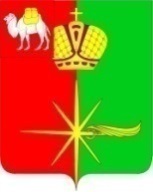 АДМИНИСТРАЦИЯ КАРТАЛИНСКОГО ГОРОДСКОГО ПОСЕЛЕНИЯЧЕЛЯБИНСКОЙ ОБЛАСТИПОСТАНОВЛЕНИЕОб утверждении Программы комплексного развития транспортной инфраструктуры Карталинского городского поселения Карталинского района Челябинской области на 2021-2031 годыВ соответствии со статьей 8 Градостроительного кодекса Российской Федерации, Федеральным законом от 29 декабря 2014 года № 456-ФЗ «О внесении изменений в Градостроительный кодекс Российской Федерации и отдельные законодательные акты Российской Федерации», Федеральным законом от 06 октября 2003 года № 131-ФЗ «Об общих принципах организации местного самоуправления в Российской Федерации», постановлением Правительства Российской Федерации от 25 декабря 2015 года № 1440 «Об утверждении требований к программам комплексного развития транспортной инфраструктуры поселений, городских округов», администрация Карталинского городского поселения ПОСТАНОВЛЯЕТ:Утвердить Программу комплексного развития транспортной инфраструктуры Карталинского городского поселения Карталинского района Челябинской области на 2021-2031 годы.Разместить Программу комплексного развития транспортной инфраструктуры Карталинского городского поселения Карталинского района Челябинской области на 2021-2031 годы на официальном сайте администрации Карталинского городского поселения, администрации Карталинского муниципального района.Постановление администрации Карталинского городского поселения от 13 декабря 2016 года № 1099 «Об утверждении муниципальной программы «Комплексное развитие транспортной инфраструктуры Карталинского городского поселения на 2017-2019 годы» считать утратившим силу.2Настоящее постановление вступает в силу с момента подписания.Контроль за исполнением настоящего постановления оставляю за собой.Глава Карталинского городского поселения                                                                           В.Н. ВеретаУТВЕРЖДЕНАпостановлением администрацииКарталинского городского поселенияот 14.04. 2022 года №143ПРОГРАММАКОМПЛЕКСНОГО РАЗВИТИЯТРАНСПОРТНОЙ ИНФРАСТРУКТУРЫ КАРТАЛИНСКОГО ГОРОДСКОГО ПОСЕЛЕНИЯ КАРТАЛИНСКОГО РАЙОНА ЧЕЛЯБИНСКОЙ ОБЛАСТИна 2021 –2031годыКарталы2021годОглавлениеВВЕДЕНИЕ	4ПАСПОРТ ПРОГРАММЫ	61 ХАРАКТЕРИСТИКА СУЩЕСТВУЮЩЕГО СОСТОЯНИЯ ТРАНСПОРТНОЙ ИНФРАСТРУКТУРЫ	91.1 Анализ положения Карталинского района в структуре пространственной организации Российской Федерации, анализ положения Карталинского городского поселения в структуре пространственной организации субъектов Российской Федерации	91.2 Социально-экономическая характеристика Карталинского городского поселения, характеристика градостроительной деятельности, включая деятельность в сфере транспорта, оценка транспортного спроса	101.3 Характеристика функционирования и показатели работы транспортной инфраструктуры по видам транспорта	121.3.1. Автомобильный транспорт	121.3.2. Водный транспорт	131.3.3. Воздушный транспорт	131.3.4. Железнодорожный транспорт	131.4. Характеристика сети дорог муниципального образования Карталинского городского поселения, параметры дорожного движения.	131.5. Анализ состава парка транспортных средств и уровня автомобилизации в Карталинском городском поселении. Обеспеченность парковками (парковочными местами)	181.6. Характеристика работы транспортных средств общего пользования, включая анализ пассажиропотока	181.7. Характеристика условий пешеходного и велосипедного передвижения	201.8. Характеристика движения грузовых транспортных средств, оценку работы транспортных средств коммунальных и дорожных служб, состояния инфраструктуры для данных транспортных средств	201.9. Анализ уровня безопасности дорожного движения	201.10. Оценка уровня негативного воздействия транспортной инфраструктуры на окружающую среду, безопасность и здоровье населения	211.11. Характеристика существующих условий и перспектив развития и размещения транспортной инфраструктуры Карталинского городского поселения	221.12. Оценка нормативно-правовой базы, необходимой для функционирования и развития транспортной инфраструктуры Карталинского городского поселения	231.13. Оценка финансирования транспортной инфраструктуры	252. ПРОГНОЗ ТРАНСПОРТНОГО СПРОСА, ИЗМЕНЕНИЯ ОБЪЕМОВ И ХАРАКТЕРА ПЕРЕДВИЖЕНИЯ НАСЕЛЕНИЯ И ПЕРЕВОЗОК ГРУЗОВ НА ТЕРРИТОРИИ КАРТАЛИНСКОГО ГОРОДСКОГО ПОСЕЛЕНИЯ	262.1. Прогноз социально-экономического и градостроительного развития	262.2. Прогноз транспортного спроса Карталинского городского поселения, объемов и характера передвижения населения и перевозок грузов по видам транспорта	262.3. Прогноз развития транспортной инфраструктуры по видам транспорта	272.4. Прогноз развития дорожной сети	282.5. Прогноз уровня автомобилизации	282.6. Прогноз показателей безопасности дорожного движения	292.7. Прогноз негативного воздействия транспортной инфраструктуры на окружающую среду и здоровье населения	293. УКРУПНЕННАЯ ОЦЕНКА ПРИНЦИПИАЛЬНЫХ ВАРИАНТОВ РАЗВИТИЯ ТРАНСПОРТНОЙ ИНФРАСТРУКТУРЫ И ВЫБОР ПРЕДЛАГАЕМОГО К РЕАЛИЗАЦИИ ВАРИАНТА	314. ПЕРЕЧЕНЬ МЕРОПРИЯТИЙ (ИНВЕСТИЦИОННЫХ ПРОЕКТОВ) ПО ПРОЕКТИРОВАНИЮ, СТРОИТЕЛЬСТВУ, РЕКОНСРУКЦИИ ОБЪЕКТОВ ТРАНСПОРТНОЙ ИНФРАСТРУКТУРЫ ПРЕДЛАГАЕМОГО К РЕАЛИЗАЦИИИ ВАРИАНТА РАЗВИТИЯ ТРАНСПОРТНОЙ ИНФРАСТРУКТУРЫ	334.1. Мероприятия по развитию транспортной инфраструктуры по видам транспорта	334.2. Мероприятия по развитию транспорта общего пользования, созданию транспортно-пересадочных узлов	354.3. Мероприятия по развитию инфраструктуры для легкового автомобильного транспорта, включая развитие единого парковочного пространства	354.4. Мероприятия по развитию инфраструктуры пешеходного и велосипедного передвижения	354.5. Мероприятия по развитию инфраструктуры для грузового транспорта, транспортных средств коммунальных и дорожных служб	364.6. Мероприятия по развитию сети дорог Карталинского городского поселения	365. МЕРОПРИЯТИЯ ПО РАЗВИТИЮ ТРАНСПОТРНОЙ ИНФРАСТРУКТУРЫ	385.1. Комплексные мероприятия по организации дорожного движения, в том числе мероприятия по повышению безопасности дорожного движения, снижению перегруженности дорог и (или) их участков	385.2. Мероприятия по внедрению интеллектуальных транспортных систем	385.3. Мероприятия по снижению негативного воздействия транспорта на окружающую среду и здоровье населения	405.4. Мероприятия по мониторингу и контролю за работой транспортной инфраструктуры и качеством транспортного обслуживания населения и субъектов экономической деятельности	40         6. ПЕРЕЧЕНЬ МЕРОПРИЯТИЙ ПО ПРОЕКТИРОВАНИЮ, СТРОИТЕЛЬСТВУ, РЕКОНСТРУКЦИИ ОБЪЕКТОВ ТРАНСПОРТНОЙ ИНФРАСТРУКТУРЫ	42         7. ОЦЕНКА ОБЪЕМОВ И ИСТОЧНИКОВ ФИНАНСИРОВАНИЯ МЕРОПРИЯТИЙ ПО ПРОЕКТИРОВАНИЮ, СТРОИТЕЛЬСТВУ, РЕКОНСТРУКЦИИ ОБЪЕКТОВ ТРАНСПОРТНОЙ ИНФРАСТРУКТУРЫ ПРЕДЛАГАЕМОГО К РЕАЛИЗАЦИИ ВАРИАНТА РАЗВИТИЯ ТРАНСПОРТНОЙ ИНФРАСТРУКТУРЫ	44        8. ОЦЕНКА ЭФФЕКТИВНОСТИ МЕРОПРИЯТИЙ ПО ПРОЕКТИРОВАНИЮ, СТРОИТЕЛЬСТВУ, РЕКОНСТРУКЦИИ ОБЪЕКТОВ ТРАНСПОРТНОЙ ИНФРАСТРУКТУРЫ ПРЕДЛАГАЕМОГО К РЕАЛИЗАЦИИ ВАРИАНТА РАЗВИТИЯ ТРАНСПОРТНОЙ ИНФРАСТРУКТУРЫ	499. ПРЕДЛОЖЕНИЯ ПО ИНСТИТУЦИОНАЛЬНЫМ ПРЕОБРАЗОВАНИЯМ, СОВЕРШЕНСТВОВАНИЮ ПРАВОВОГО И ИНФОРМАЦИОННОГО ОБЕСПЕЧЕНИЯ ДЕЯТЕЛЬНОСТИ В СФЕРЕ ПРОЕКТИРОВАНИЯ, СТРОИТЕЛЬСТВА, РЕКОНСТРУКЦИИ ОБЪЕКТОВ ТРАНСПОРТНОЙ ИНФРАСТРУКТУРЫ НА ТЕРРИТОРИИ КАРТАЛИНСКОГО ГОРОДСКОГО ПОСЕЛЕНИЯ	53ВВЕДЕНИЕПрограмма комплексного развития транспортной инфраструктуры поселения, городского округа - документ, устанавливающий перечень мероприятий по проектированию, строительству, реконструкции объектов транспортной инфраструктуры местного значения поселения, городского округа, который предусмотрен также государственными и муниципальными программами, стратегией социально-экономического развития муниципального образования и планом мероприятий по реализации стратегии социально-экономического развития муниципального образования, планом и программой комплексного социально-экономического развития муниципального образования, инвестиционными программами субъектов естественных монополий в области транспорта.Реализация программы должна обеспечивать сбалансированное, перспективное развитие транспортной инфраструктуры поселения, городского округа в соответствии с потребностями в строительстве, реконструкции объектов транспортной инфраструктуры местного значения.Одним из основополагающих условий развития городского округа является комплексное развитие транспортной инфраструктуры. Этапом, предшествующим разработке основных мероприятий Программы, является проведение анализа и оценка социально-экономического и территориального развития муниципального образования.Анализ и оценка социально-экономического и территориального развития муниципального образования, а также прогноз его развития проводится по следующим направлениям:демографическое развитие;перспективное строительство;состояние транспортной инфраструктуры.Программа направлена на обеспечение надежного и устойчивого обслуживания потребителей услугами, снижение износа объектов транспортной инфраструктуры.Основными целями программы являются:Обеспечение безопасности, качества и эффективности транспортного обслуживания населения, а также юридических лиц и индивидуальных предпринимателей, осуществляющих экономическую деятельность (далее субъекты экономической деятельности) на территории муниципального образования;Обеспечение доступности объектов транспортной инфраструктуры для населения и субъектов экономической деятельности в соответствии с нормативами градостроительного проектирования;развитие транспортной инфраструктуры в соответствии с потребностями населения в передвижении, субъектов экономической деятельности - в перевозке пассажиров и грузов на территории муниципального образования;развитие транспортной инфраструктуры, сбалансированное с градостроительной деятельностью в муниципальном образовании;обеспечение условий для управления транспортным спросом;создание приоритетных условий для обеспечения безопасности жизни и здоровья участников дорожного движения по отношению к экономическим результатам
хозяйственной деятельности;условия для пешеходного и велосипедного передвижения населения;эффективность функционирования действующей транспортной инфраструктуры.Бюджетные средства, направляемые на реализацию программы, должны быть предназначены для реализации проектов модернизации объектов транспортной инфраструктуры и дорожного хозяйства, связанных с ремонтом, реконструкцией существующих объектов. Таким образом, Программа является прогнозно-плановым документом, во-первых, формулирующим и увязывающим по срокам, финансовым, трудовым, материальным и прочим ресурсам реализацию стратегических приоритетов в сфере развития транспортной инфраструктуры муниципального образования, во-вторых, формирующим плановую основу взаимодействия членов местного сообщества, обеспечивающего и реализацию стратегических приоритетов, и текущее сбалансированное функционирование экономического и социального секторов муниципального  образования.ПАСПОРТ ПРОГРАММЫ1 ХАРАКТЕРИСТИКА СУЩЕСТВУЮЩЕГО СОСТОЯНИЯ ТРАНСПОРТНОЙ ИНФРАСТРУКТУРЫ1.1 Анализ положения Карталинского района в структуре пространственной организации Российской Федерации, анализ положения Карталинского городского поселения в структуре пространственной организации субъектов Российской ФедерацииКарталинский район – муниципальное образование, входящее в состав субъекта Российской Федерации - Челябинская область. Административный центр области-                     г. Челябинск.В рамках муниципального устройства в границах административно-территориальных единиц Челябинской области всего образовано 12 муниципальных образований:16 городских округов, один из которых включает:7 внутригородских районов,27 муниципальных районов, которые состоят из:27 городских поселений,242 сельских поселений.Карталинский район граничит с Чесменским и Нагайбакским районами на севере, с Кизильским и Агаповским районами на западе, с Брединским районом на юге, Варненским районом на востоке, Республикой Казахстан – на юго-востоке.Карталинское городское поселение входит в состав Карталинского района, который находится в южной части области. Городское поселение находится в центральной части района, в 320 км к югу от административного центра области – г. Челябинск. Граничит на юге – с Варшавским и Сухореченским сельскими поселениями, на западе и севере – с Аннинским сельским поселением, на востоке – с Мичуринским и Полтавским сельскими поселениями.Визуально границы городского поселения представлены на рисунке 1.1.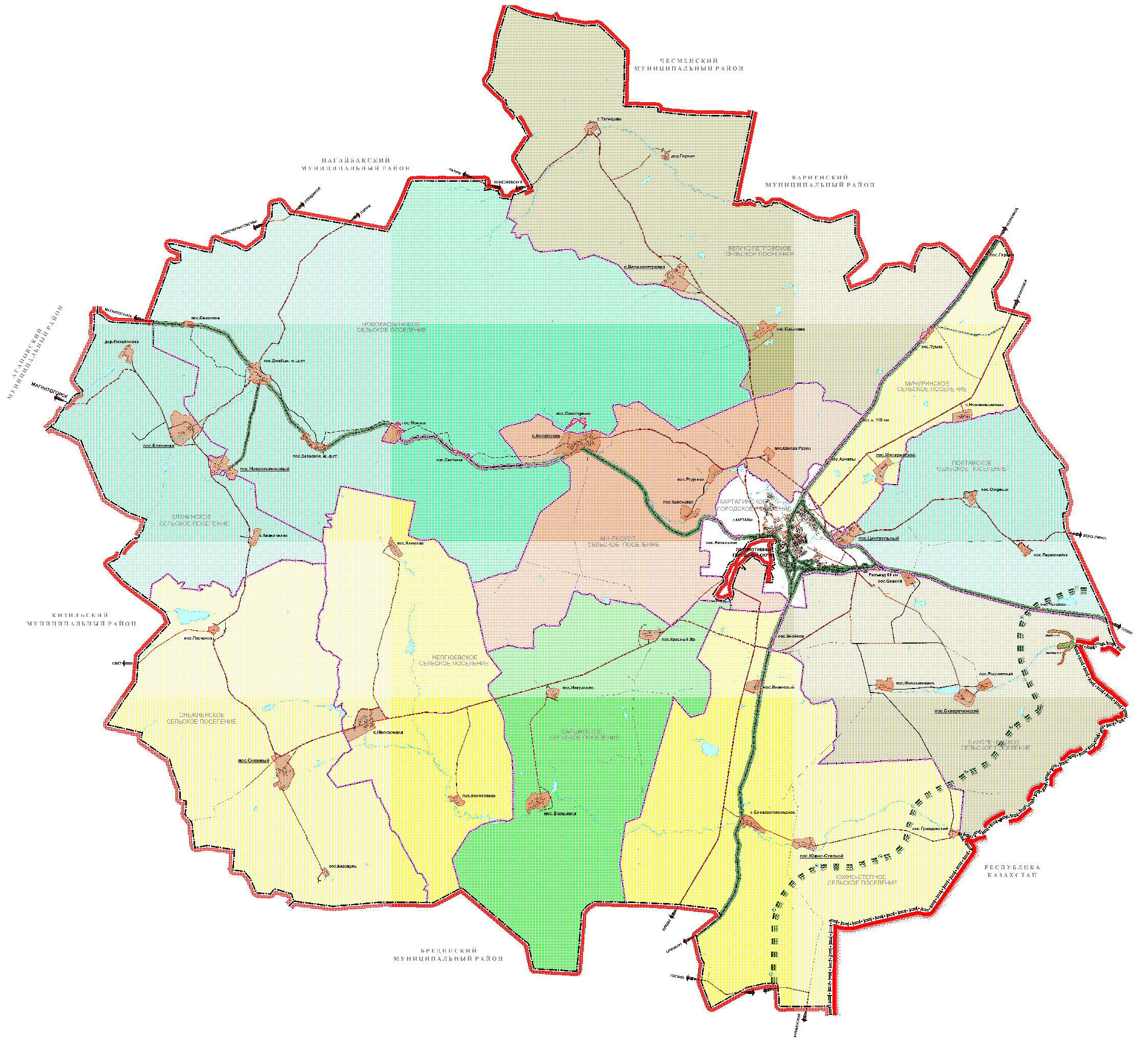 Рисунок 1.1 Карта-схема границ поселений Карталинского районаКраткая характеристика Карталинского городского поселения Статус и границы городского поселения установлены постановлением от 17.09.2004 № 275-ЗО «О статусе и границах Карталинского муниципального района, городского и сельских поселений в его составе», и определяют муниципальное образование как городское поселение с административным центром г. Карталы (единственный населенный пункт).Связь г. Карталы с областным центром г. Челябинском, расположенном на расстоянии 320 км, осуществляется по автомобильной дороге 75К-010 Черноречье - Чесма - Варна - Карталы – Бреды, далее – по а/д 75К-223 Троицк - Степное Пластовского муниципального района, далее – по федеральной автомобильной дороге А310 Челябинск - Троицк.Город Карталы является узловой станцией Южно-Уральской железной дороги ОАО «РЖД». Осуществляется транзит грузовых и пассажирских перевозок в направлениях: города Челябинск и Магнитогорск Челябинской области, город Орск Оренбургской области, город Тобол, Казахстан. На станции Карталы функционирует железнодорожный пункт пропуска через границу, обслуживающий всех граждан мира.КлиматНа территории преобладает континентальный климат с недостаточным увлажнением ввиду значительной удаленности от океанов. Важнейшим климатообразующим фактором является солнечная радиация - ее годовая величина составляет в среднем 105 ккал/см2. Минимум приходится на январь (минус 44°С), а максимум на июль (плюс 39°С). В среднем за год бывает 141 ясный и 129 пасмурных дней, остальные 195 дней стоит погода с переменной облачностью. Сумма температура свыше плюс 10°С составляет 2210-2220°С. Годовая сумма осадков в среднем 370 мм, в теплый период года выпадает 60-70% осадков (больше всего в июле, меньше всего в феврале).Устойчивый снежный покров устанавливается около середины ноября. Период с устойчивым снежным покровом продолжается 145-150 дней. По средним многолетним данным, высота снежного покрова не превышает в течение зимы . Расчетная глубина промерзания грунтов составляет . Расчетная температура наиболее холодной пятидневки составляет минус 36°С.Средняя глубина промерзания . Максимальная глубина промерзания - . Запасы воды в метровом слое почвы: весной - 100-, к середине лета запасы влаги падают и кI декаде июля составляют - 75-.Преобладающими являются ветры юго-западного и южного направлений. Нередки метели. С ноября по март они охватывают 30 дней. Максимум приходится на февраль. В летнее время господствуют западные и северо-западные ветры.1.2 Социально-экономическая характеристика Карталинского городского поселения, характеристика градостроительной деятельности, включая деятельность в сфере транспорта, оценка транспортного спросаАнализ экономической ситуацииОснову экономики поселения составляет Южно-Уральская Железная Дорога, так как является градообразующем предприятием города.Также на территории поселения расположено множество предприятий железнодорожного хозяйства, «Карталинский элеватор», выпускающий хлебобулочную продукцию, предприятия легкой промышленности и торговли, щебневый завод ООО «Строительный камень». ООО «Строительный камень» имеет карьер и занимается добычей камня на Карталинском месторождении. Предприятие производит щебень и осуществляет его продажу.Ведется разработка и лицензирование компаний на добычу и переработку полезных ископаемых на территории Карталинскго района.Демографическая ситуация и анализ численности населенияСогласно динамике численности населения (таблица 1.1), население муниципального образования с каждым годом уменьшается.Таблица 1.1. Численность населенияКарталинского городского поселенияХарактеристика градостроительной деятельности, включая деятельность в сфере транспортаГород Карталы исполняет функции общерайонного центра социального и культурно-бытового обслуживания населения района, оказывающего периодические и эпизодические услуги межпоселенческого уровня.В городе расположены: общеобразовательные школы (361 место), детские дошкольные учреждения (1031 место), библиотека, дома культуры, историко-краеведческий музей, больницы (318 мест), поликлиники, станции скорой помощи                     (5 постов), физкультурно-оздоровительные объекты, объекты торговли, предприятия питания, предприятия бытового обслуживания.Показатель обеспеченности жилфондом находится на низком уровне (по данным Генерального плана средняя норма жилой обеспеченности в 2014 г. составила 23,74 м² на человека при среднем показателе по России – 25 кв.м на человека). Степень развития транспортной инфраструктуры на территории города находится на удовлетворительном уровне. Однако, автомобильные дороги местного значения – важнейший элемент инфраструктуры – по своим технико–эксплуатационным параметрам не на всем протяжении обеспечивают необходимую скорость и безопасность движения, в частности, отсутствуют тротуары и (на значительной части улиц) усовершенствованные покрытия.Оценка транспортного спросаПотребность в передвижении называют транспортным спросом. Он выражается в виде пассажиропотоков, грузопотоков, пешеходных потоков, объемов движения и перевозки, общей подвижности населения. При этом вся инфраструктура общественного транспорта, подвижной состав и другие составляющие (или комплекс параметров, их характеризующих) - транспортное предложение. Транспортное предложение на прямую воздействует на транспортный спрос, при качественной модернизации транспортной системы или отдельных её элементов всегда наблюдается рост тех или иных показателей транспортного спроса. Транспортный спрос определяется показателями транспортной подвижности населения. Подвижность населения во многом определяют эффективность экономической системы и социальные условия жизни населения. Потребность человека в передвижении зависит от уровня развития общества, социальной структуры, уклада жизни, характера расселения по территории поселения, культурно-бытовых потребностей, концентрации мест жительства и мест работы, градостроительного развития территории. В основе оценки транспортного спроса лежит анализ передвижения населения с определенными целями к объектам тяготения. Можно выделить основные группы объектов тяготения:- Объекты социальной сферы. Учебные - поездки учащихся в учебные заведения и обратно. Доля передвижений, в соответствии с этой целью, составляет 15-25%. Культурно-бытовые - поездки по различным личным и бытовым нуждам, являющиеся эпизодическими и зависящие от доходов, социального статуса, рода занятий, возраста и др.- Объекты трудовой деятельности. Служебные - поездки в рабочее время при производственной необходимости или выполнении служебных обязанностей. Трудовые - поездки на работу, с работы. Эти передвижения наиболее устойчивые и составляют 50-60%.Передвижение населения на территории муниципального образования имеет сложную комбинированную структуру. Сочетается как пешеходные, так и транспортные передвижения, включающие в себя индивидуальный и общественный транспорт. Выбор способа передвижения, вида транспорта и степени их использования зависят от ряда факторов: социальные (социальный статус, семейное положение, принадлежность к референтной группе), личностные (возраст, этап жизненного цикла семьи, род занятий, экономическое положение, образ жизни, представление о себе), культурные (культура, субкультура, принадлежность к социальному классу), психологические (мотивация), состояние развития транспортной системы, качество транспортного обслуживания территории, уровень автомобилизации, расстояние передвижения и др. Город Карталы характеризуется удовлетворительным уровнем транспортного спроса.Пешеходное движение осуществляется по тротуарам, а также по проезжим частям из-за недостатка пешеходной инфраструктуры.На территории города пассажирские перевозки наземным транспортом представлены маршрутами:№ 1   -   Карталинское АТП – Орский городок№ 2   -   Полтавка – Угольные копи (с ноября по май)№ 4   -   Полтавка – Копейский городок№ 5   -   Городская баня – Карталы-2№ 6   -   Полтавка – Сенной городок№ 7   -   Полтавка – Сад «Машиностроитель» (с мая по октябрь). Также действуют областные маршруты, в частности, до г. Челябинск, Магнитогорск, Троицк и др., внутрирайонные маршруты: Карталы-Горное, Карталы — Великопетровка, Карталы-Рассвет, Карталы-Коноплянка, Карталы-Варшавка, Карталы-Анненск, Карталы-Новониколаевка.Пассажирские перевозки железнодорожным транспортом представлены межмуниципальными маршрутами Троицкого, Орского, Магнитогорского и Тобольского направлений, внутрирайонными маршрутами до г. Челябинск, г. Магнитогорск.1.3 Характеристика функционирования и показатели работы транспортной инфраструктуры по видам транспортаГород Карталы расположен на расстоянии 320км по наземному пути от административного центра области – г. Челябинска и 170 км до г. Магнитогорск.В системе транспортного обслуживания участвует автомобильный и железнодорожный транспорт. 1.3.1. Автомобильный транспортОсновную роль в осуществлении внешних связей муниципального образования имеют автодороги 75К-010 Черноречье - Чесма - Варна - Карталы – Бреды,75К-100 Карталы - Снежный, 75К-101 Карталы – Анненское, которые обеспечивают внешние транспортные связи с соседними населенными пунктами. Внутри города присутствуют магистральные улицы общегородского и районного значения, улицы в жилой застройке, основные проезды, проезды. Основная транспортная ось города сформирована улицами Ленина, Пушкина, Славы, Свердлова, пер. Комарова, пер. Красноармейский. Внутри города также можно выделить микрорайоны и основные транспортные оси в них: мкр. Полтавка – ул. Октябрьская, ул. Гагарина, Рабочий городок –ул. Пролетарская,  ул. Чкалова, ул. Железнодорожная, Карталы 2 – ул. Карташева, Копейский городок – ул. Бр. Кашириных, Орский городок – ул. Ленина. Уровень автомобилизации на территории города Карталы был принят в соответствии с местными нормативами градостроительного проектирования и составляет 350 легковых автомобилей на 1000 жителей, 40 грузовых автомобилей на 1000 жителей.1.3.2. Водный транспортНа территории города Карталы водное сообщение отсутствует.1.3.3. Воздушный транспортНа территории города Карталы воздушное сообщение отсутствует. 1.3.4. Железнодорожный транспортВ городе сходятся железнодорожные магистрали четырех направлений: Троицкого, Орского, Магнитогорского и Тобольского. На территории поселения находятся 2 ж/д станции: Карталы-1, Карталы-2.1.4.Характеристика сети дорог муниципального образования Карталинского городского поселения, параметры дорожного движения.Общая характеристика дорожной сети на территории муниципального образованияпредставлена в таблице 1.2.Таблица 1.2Основные характеристики протяженность дорог Улично-дорожная сеть Карталинского городского поселенияОсновная транспортная ось города сформирована улицами Ленина, Пушкина, Славы, Свердлова, пер. Комарова, пер. Красноармейский. Внутри города также можно выделить микрорайоны и основные транспортные оси в них: мкр. Полтавка – ул. Октябрьская, ул. Гагарина, Рабочий городок –ул. Пролетарская,  ул. Чкалова, ул. Железнодорожная, Карталы 2 – ул. Карташева, Копейский городок – ул. Бр. Кашириных, Орский городок – ул. Ленина. Данные улицы обеспечивают связь внутри жилых территорий с главными улицами по направлениям с транспортно-экономическим движением.Перечень объектов дорожной сети на территории Карталинского городского поселения представлен в таблице 1.3 (принят в соответствии с постановлением администрации Карталинского муниципального района №1168 от 04.12.2020). Таблица 1.3Перечень автомобильных дорог общего пользования Карталинского городского поселенияКлассификация автомобильных дорог общего пользования местного значения и их отнесение к категориям автомобильных дорог на территории Карталинского городского поселения осуществляется в зависимости от транспортно-эксплуатационных характеристик и потребительских свойств автомобильных дорог в порядке, установленном Правительством Российской Федерации.Автодороги, пролегающие по территории города, находятся преимущественно в неудовлетворительном состоянии. Часть дорог не имеет твердого покрытия, а те, которые имеют, нуждаются в ремонте.1.5. Анализ состава парка транспортных средств и уровня автомобилизации в Карталинском городском поселении. Обеспеченность парковками (парковочными местами).Уровень автомобилизации, в соответствии с местными нормативами градостроительного проектирования на территории Карталинского городского поселения составляет 350 единиц транспорта. Таблица 1.4Уровень автомобилизации Карталинского городского поселения на 2021гг.Ожидается незначительное увеличение количества зарегистрированных транспортных средств на территории города. Так, в соответствии с динамикой численности населения города, количество жителей ежегодно уменьшается, что в перспективе обеспечивает незначительный рост уровня автомобилизации. Хранение легковых автомобилей осуществляется преимущественно на придомовых территориях. Парковочные места имеются практически у всех объектов социальной инфраструктуры и у административных зданий хозяйствующих организаций.На территории города дефицита парковочных мест не наблюдается. Учитывая высокий процент населения, проживающего в индивидуальной и высокоплотной малоэтажной жилой застройке и дальнейшее развитие индивидуального жилищного строительства, прогнозируется, что жители будут обеспечены местами для постоянного хранения автомобилей на своих приусадебных и придомовых участках. 1.6. Характеристика работы транспортных средств общего пользования, включая анализ пассажиропотокаПассажирский транспорт является важнейшим элементом сферы обслуживания населения, без которого невозможно нормальное функционирование общества. Он призван удовлетворять потребности населения в передвижениях, вызванные производственными, бытовыми, культурными связями. Автомобильный транспортНа территории города пассажирские перевозки наземным транспортом представлены городскими маршрутами (таблица 1.1).Таблица 1.1Городские автобусные маршруты города КарталыТакже действуют межмуниципальные маршруты: внутрирайонные (постановление администрации Карталинского района №359 от 06.04.2021)(таблица 1.2), областные (таблица 1.3).Таблица 1.2Внутрирайонные автобусные маршруты Карталинского районаТаблица 1.3Автобусные маршруты Челябинской области, проходящие по территории поселенияДанные о пассажиропотоках на маршрутах наземного транспорта отсутствуют.Водный транспортНа территории города Карталы водное сообщение отсутствует.Воздушный транспорт На территории города Карталы воздушное сообщение отсутствует.Железнодорожный транспорт В городе сходятся железнодорожные магистрали четырех направлений: Троицкого, Орского, Магнитогорского и Тобольского. На территории поселения находятся 2 ж/д станции: Карталы-1, Карталы-2. Маршруты представлены транзитными маршрутами, а также областными электричками (таблица 1.3). Внутригородское ж/д сообщение отсутствует.Таблица 1.3Межмуниципальные ж/д маршруты, станция Карталы-1 (областные)Пассажиропоток  пригородного сообщения за 2018 год составил 156582 чел./год, за 2019 год 171926 чел./год.1.7. Характеристика условий пешеходного и велосипедного передвиженияВ соответствии со сводом правил СП 42.13330.2016 «Градостроительство. Планировка и застройка городских и сельских поселений», затраты времени на трудовые передвижения (пешеходные или с использованием транспорта) не должны превышать 30 мин. Применительно к г. Карталы данные мероприятия выполняются - размеры селитебной территории населенного пункта таковы, что основные объекты посещений находятся в пределах 30-минутной пешеходной доступности от жилых зон. Для передвижения пешеходов в селе тротуары и пешеходные дорожки, преимущественно, не предусмотрены. Пешеходные дорожки расположены на ул. Гагарина, пер. Дзержинского, ул. Бр. Кашириных, пер. Комарова, ул. Ленина, пер. Нефтебазный, ул. Пушкина, ул. Свердлова, ул. Славы, ул. Юбилейная, ул. Калмыкова. Общая протяженность тротуаров, в соответствии с генеральным планом Карталинского городского поселения, составляет 14,35 км. На территории города расположена пешеходная зона (между ул. Ленина д.15,17 и ул. Пушкина д. 22,24).Специализированные дорожки для велосипедного передвижения на территории города не предусмотрены.1.8. Характеристика движения грузовых транспортных средств, оценку работы транспортных средств коммунальных и дорожных служб, состояния инфраструктуры для данных транспортных средствГрузовое передвижение по территории города осуществляется преимущественно автомобильным транспортом.Грузовой транспорт представлен автомобилями, обслуживающими предприятия. Информация об ограничениях движения грузового транспорта по территории города отсутствует.На улично-дорожной сети города работы по ее содержанию осуществляет МУП «Спецстрой», ООО «Эталон». В содержании дорог участвует специализированная техника. Качество содержания дорог находится на удовлетворительном уровне, в зимнее и весеннее время осложнено погодными условиями.1.9. Анализ уровня безопасности дорожного движенияПроблема аварийности, связанная с автомобильным транспортом, приобрела особую остроту в связи с несоответствием дорожно-транспортной инфраструктуры потребностям общества и государства в безопасном дорожном движении, недостаточной эффективностью функционирования системы обеспечения безопасности дорожного движения и крайне низкой дисциплиной участников дорожного движения.Увеличение парка транспортных средств при снижении объемов строительства, реконструкции и ремонта автомобильных дорог, недостаточном финансировании по содержанию автомобильных дорог привели к ухудшению условий движения. Обеспечение безопасности дорожного движения на улицах и автомобильных дорогах поселения, предупреждение дорожно-транспортных происшествий (ДТП) и снижение тяжести их последствий является на сегодня одной из актуальных задач.На территории Карталинского городского поселения за период 2018-2020 гг. зарегистрировано 37 дорожно-транспортных происшествий (в 2020 – 14 ДТП, в 2019 – 11 ДТП, в 2018 – 12 ДТП). В результате дорожно-транспортных происшествий 40 человек ранено, 3 погибло.Основными видами ДТП являются: наезд на пешехода (48%), столкновение (35%). К причинам возникновения данных ДТП можно отнести отсутствие или неудовлетворительное состояние пешеходной инфраструктуры, технических средств организации дорожного движения.Согласно ОДМ 218.6.015-2015, к аварийно-опасным участкам дороги (местам концентрации ДТП) относятся участки дорог, улиц, не превышающий 1000 метров вне населенного пункта или 200 метров в населенном пункте, либо пересечение дорог, улиц, где в течение отчетного года произошло три и более ДТП одного вида или пять и более ДТП независимо от их вида, в результате которых погибли или были ранены люди. Согласно ОДМ 218.6.015-2015, места концентрации ДТП на территории г. Карталы отсутствуют. В настоящее время на автодорогах на территории города безопасность дорожного движения обеспечивается преимущественно дорожными знаками, светофорными объектами.1.10. Оценка уровня негативного воздействия транспортной инфраструктуры на окружающую среду, безопасность и здоровье населенияПеречень основных факторов негативного воздействия, а также, провоцирующих такое воздействие факторов при условии увеличения количества автомобильного транспорта на дорогах и развития транспортной инфраструктуры без учёта экологических требований:1) Отработавшие газы двигателей внутреннего сгорания (ДВС) содержат около 200 компонентов. Углеводородные соединения отработавших газов, наряду с токсическими свойствами, обладают канцерогенным действием (способствуют возникновению и развитию злокачественных новообразований). Таким образом, развитие транспортной инфраструктуры без учёта экологических требований существенно повышает риски увеличения смертности от раковых заболеваний среди населения.2) Отработавшие газы бензинового двигателя с неправильно отрегулированным зажиганием и карбюратором содержат оксид углерода в количестве, превышающем норму в 2-3 раза. Наиболее неблагоприятными режимами работы являются малые скорости и «холостой ход» двигателя. Это проявляется в условиях большой загруженности на дорогах.3) Углеводороды под действием ультрафиолетового излучения Солнца вступают в реакцию с оксидами азота, в результате чего образуются новые токсичные продукты – фотооксиданты, являющиеся основой «смога». К ним относятся – озон, соединения азота, угарный газ, перекиси и др. фотооксиданты биологически активны, ведут к росту легочных заболеваний людей.4) Большую опасность представляет также свинец и его соединения, входящие в состав этиловой жидкости, которую добавляют в бензин.5) При движении автомобилей происходит истирание дорожных покрытий и автомобильных шин, продукты износа которых смешиваются с твердыми частицами отработавших газов. К этому добавляется грязь, занесенная на проезжую часть с прилегающего к дороге почвенного слоя. В результате образуется пыль, в сухую погоду поднимающаяся над дорогой в воздух. Химический состав и количество пыли зависят от материалов дорожного покрытия. Наибольшее количество пыли создается на грунтовых и гравийных дорогах. Экологические последствия запыленности отражаются на пассажирах транспортных средств, водителях и людях, находящихся вблизи от дороги. Пыль оседает также на растительности и обитателях придорожной полосы. Леса и лесопосадки вдоль дорог угнетаются, а сельскохозяйственные культуры накапливают вредные вещества, содержащиеся в пылевых выбросах и отработанных газах.6) Автотранспортные средства отечественного производства не удовлетворяют современным экологическим требованиям. В условиях быстрого роста автомобильного парка это приводит к еще большему возрастанию негативного воздействия на окружающую среду.Транспорт по-прежнему остается одним из крупных загрязнителей окружающей среды на территории города. Воздействие транспорта на окружающую среду многообразно и проявляется, прежде всего, в постоянном загрязнении атмосферного воздуха и почв токсичными веществами отработанных газов транспортных двигателей. Почти стопроцентное содержание жидких и газообразных веществ в выбросах от автотранспорта приводит к формированию высокого уровня загрязнения атмосферного воздуха. Учитывая сложившуюся планировочную структуру муниципального образования и характер дорожно-транспортной сети, можно сделать вывод о благополучной экологической ситуации в части воздействия транспортной инфраструктуры на окружающую среду, безопасность и здоровье человека.1.11. Характеристика существующих условий и перспектив развития и размещения транспортной инфраструктуры Карталинского городского поселенияВ ходе разработки программы была определена целесообразность реализации различных мероприятий по развитию транспортной инфраструктуры, позволяющих создать законченную улично-дорожную сеть, обеспечивающую удобную и надежную транспортную связь жилой застройки с общественным центром и местами приложения труда, внешнего сообщения.Искусственные сооружения в области транспортной инфраструктуры (двухуровневые развязки и переезды и др.) на территории города представлены ж/д переездами  на ул. Славы, пер. Красноармейский,  путепроводом ул. Славы- ул. Свердлова. Улично-дорожная сеть города будет развиваться в соответствии с освоением новых площадок (под жилищное, общественное строительство).Анализ сложившегося положения дорожно-транспортной инфраструктуры позволяет также сделать вывод о необходимости обустройства твердого покрытия на существующих проезжих частях, ремонтах автомобильных дорог с твердыми покрытиями. В целях обеспечения безопасности движения планируется развитие системы освещения.Для организации безопасного движения пешеходов планируется устройство тротуаров и наземных пешеходных переходов.Кроме того, проанализировано наличие и размещение объектов, обслуживающих транспортных средств (АЗС, СТО). На территории города АЗС находятся по адресам: ул. Братьев Кашириных, 13, ул. Геологов, 1Г, ул. Геологов, 1-3, Нефтебазный переулок, пер. Дзержинского, д. 4, ул. Свердлова, 43, ул. Славы, 33А, ул. Чапаева, 56 (8 шт.). СТО находятся по адресам: ул. Братьев Кашириных, 3Г, пер. Нефтебазный  15, ул. Юбилейная 15, ул. Свердлова 31, ул. Набережная 28, пер. Дзержинского 1, ул. Пьянзина 79, ул. Октябрьская 148, ул. Строителей 20 (9 шт).Согласно требованиям к обеспеченности легкового автотранспорта автозаправочными станциями (АЗС), станциями технического обслуживания (СТО) и местами постоянного хранения, на 1200 легковых автомобилей принимается 1 топливораздаточная колонка автозаправочной станции. Таким образом, размещение дополнительных АЗС на территории города не требуется.На 1 пост СТО приходится 200 автомобилей. Таким образом, размещение дополнительных СТО на территории города не требуется.К объектам транспортной инфраструктуры относятся также остановки общественного транспорта. На территории муниципального образования имеются остановочные пункты – 92 шт.  (согласно программы комплексного развития дорожно-транспортной инфраструктуры, утвержденной постановлением администрации Карталинского городского поселения от 13.12.2016г. № 1099), а также здание автовокзала (ул. Пушкина, 14В).Кроме того, проведен анализ парковочного пространства на территории города. Хранение легковых автомобилей осуществляется преимущественно на придомовых территориях. Парковочные места имеются практически у всех объектов социальной инфраструктуры и у административных зданий хозяйствующих организаций.На территории города дефицита парковочных мест не наблюдается. Учитывая высокий процент населения, проживающего в индивидуальной и высокоплотной малоэтажной жилой застройке, прогнозируется, что жители будут обеспечены местами для постоянного хранения автомобилей на своих приусадебных и придомовых участках. 1.12. Оценка нормативно-правовой базы, необходимой для функционирования и развития транспортной инфраструктуры Карталинского городского поселенияПри анализе и оценке нормативно-правовой базы необходимо исходить из того, что приняты и реализуются ряд основополагающих документов для развития транспортной отрасли:Градостроительный кодекс Российской Федерации от 29.12.2004 № 190-ФЗ(ред. от 10.01.2021);Федеральный закон от 08.11.2007 № 257-ФЗ (ред. от 17.01.2021) «Об автомобильных дорогах и о дорожной деятельности в Российской Федерации и о внесении изменений в отдельные законодательные акты Российской Федерации»;Федеральный закон от 10.12.1995 № 196-ФЗ (ред. от 08.12.2020) «О безопасности дорожного движения»;Постановление Правительства РФ от 23.10.1993 № 1090 (ред. от 01.03.2021)«О Правилах дорожного движения»;Постановление Правительства РФ от 25.12.2015 № 1440 «Об утверждении требований к программам комплексного развития транспортной инфраструктуры поселений, городских округов»;Постановление Главного государственного санитарного врача РФ от 25.09.2007г.  № 74 Санитарные правила СанПиН 2.2.1/2.1.1.1200-03 «Санитарно-защитные зоны и санитарная классификация предприятий, сооружений и иных объектов»;Схема территориального планирования Карталинского района (решение собрания депутатов Карталинского муниципального района №22-Н от 29.04.2010);Приказ Минтранса России от 26.05.2016 № 131 «Об утверждении порядка осуществления мониторинга разработки и утверждения программ комплексного развития транспортной инфраструктуры поселений, городских округов».СП 42.13330.2016 «Градостроительство. Планировка и застройка городских и сельских поселений».ВСН 45-68 «Инструкция по учету движения транспортных средств на автомобильных дорогах».ОДМ 218.4.0052010 Рекомендации по обеспечению безопасности движения на автомобильных дорогах. «Руководство по прогнозированию интенсивности движения на автомобильных дорогах» № ОС-555-р от 19.06.2003.Устав муниципального образования Карталинского муниципального района.Генеральный план Карталинского городского поселения.Иные нормативные правовые акты и нормативные технические документы.Таким образом на федеральном и региональном уровне нормативно-правовая база необходимая для функционирования и развития транспортной инфраструктуры сформирована.В соответствии с частью 2 статьи 5 Федерального закона «О внесении изменений в градостроительный кодекс Российской Федерации и отдельные законодательные акты Российской Федерации» №456-ФЗ от 29 декабря 2014 года, необходимо разработать и утвердить программу комплексного развития транспортной инфраструктуры поселения.В соответствии с Федеральным законом «Об общих принципах местного самоуправления в Российской Федерации» №131-ФЗ от 6 октября 2003 года (в ред. От23.05.2020 г.), а также п. 8 статьи 8 «Градостроительного кодекса Российской Федерации»№190-ФЗ от 29 декабря 2004 года (в ред. 24.04.2020 г.), разработка и утверждение программ комплексного развития транспортной инфраструктуры поселений, городских округов, требования к которым устанавливаются Правительством Российской Федерации входит в состав полномочий органов местного самоуправления.В соответствии с п. 27 статьи 1 «Градостроительного кодекса Российской Федерации» №190-ФЗ от 29 декабря 2004 года (в ред. 24.04.2020 г.) программы комплексного развития транспортной инфраструктуры поселения, городского округа –документы, устанавливающие перечни мероприятий по проектированию, строительству, реконструкции объектов транспортной инфраструктуры местного значения поселения, городского округа, которые предусмотрены также государственными и муниципальными программами, стратегией социально-экономического развития муниципального образования и планом мероприятий по реализации стратегии социально-экономического развития муниципального образования (при наличии данных стратегии и плана), планом и программой комплексного социально-экономического развития муниципального образования, инвестиционными программами субъектов естественных монополий в области транспорта.Основными направлениями совершенствования нормативно-правовой базы, необходимой для функционирования и развития транспортной инфраструктуры городского поселения являются:применение экономических мер, стимулирующих инвестиции в объекты транспортной инфраструктуры;координация мероприятий и проектов строительства и реконструкции объектов транспортной инфраструктуры между органами государственной власти (по уровню вертикальной интеграции) и бизнеса;координация усилий федеральных органов исполнительной власти, органов исполнительной власти области, органов местного самоуправления, представителей
бизнеса и общественных организаций в решении задач реализации мероприятий;запуск системы статистического наблюдения и мониторинга необходимой обеспеченности учреждениями транспортной инфраструктуры в соответствии с утвержденными и обновляющимися нормативами;разработка стандартов и регламентов эксплуатации и (или) использования объектов транспортной инфраструктуры на всех этапах жизненного цикла объектов.Программа комплексного развития транспортной инфраструктуры Карталинского городского поселения должна обеспечивать сбалансированное, перспективное развитие транспортной инфраструктуры муниципального образования в соответствии с потребностями в строительстве, реконструкции объектов транспортной инфраструктуры местного значения. Программа позволит обеспечить:безопасность, качество и эффективность транспортного обслуживания населения, а также юридических лиц и индивидуальных предпринимателей, осуществляющих экономическую деятельность;доступность объектов транспортной инфраструктуры для населения и субъектов экономической деятельности в соответствии с нормативами градостроительного проектирования;развитие транспортной инфраструктуры в соответствии с потребностями населения в передвижении, субъектов экономической деятельности – в перевозке пассажиров и грузов на территории муниципального образования;развитие транспортной инфраструктуры, сбалансированное с градостроительной деятельностью;условия для управления транспортным спросом;создание приоритетных условий для обеспечения безопасности жизни и здоровья участников дорожного движения по отношению к экономическим результатам хозяйственной деятельности;условия для пешеходного передвижения населения;эффективность функционирования действующей транспортной инфраструктуры.1.13. Оценка финансирования транспортной инфраструктурыСостояние сети дорог муниципального образования определяется своевременностью, полнотой и качеством выполнения работ по содержанию, ремонту и капитальному ремонту и зависит напрямую от объемов финансирования и стратегии распределения финансовых ресурсов.Содержание автомобильных дорог на территории Карталинского городского поселения выполняется в плановом порядке. Качество содержания дорог находится на среднем уровне. В целом необходимо отметить, что финансирование транспортной инфраструктуры Карталинского городского поселения ограничено отсутствием целевого финансирования. Недостаточный уровень развития дорожной сети приводит к значительным потерям для экономики и населения муниципального образования и является одним из наиболее существенных инфраструктурных ограничений темпов социально-экономического развития Карталинского городского поселения. К недостаткам дорожной сети относится необходимость обустройства твердого покрытия на автомобильных дорогах, и комплексно решить проблему поможет лишь проектный подход в рамках целевого общероссийского проекта, с определением базового года и утверждения межремонтных сроков на улично-дорожную сеть местного значения, уточнения категорий дорог, внутриквартальных проездов, четким законодательным определением и делением дорог по принадлежности. В рамках разрабатываемой программы комплексного развития транспортной инфраструктуры Карталинского городского поселения предусматривается реализация и финансирование затрат на мероприятия по развитию транспортной инфраструктуры, которые позволят существенно улучшить состояние инфраструктуры муниципального образования и добиться опережающего роста инфраструктуры для создания экономических предпосылок для расширения инвестиционного потенциала и создания экономических возможностей по организации нового бизнеса и производств на территории Карталинского городского поселения. 2. ПРОГНОЗ ТРАНСПОРТНОГО СПРОСА, ИЗМЕНЕНИЯ ОБЪЕМОВ И ХАРАКТЕРА ПЕРЕДВИЖЕНИЯ НАСЕЛЕНИЯ И ПЕРЕВОЗОК ГРУЗОВ НА ТЕРРИТОРИИ КАРТАЛИНСКОГО ГОРОДСКОГО ПОСЕЛЕНИЯ2.1. Прогноз социально-экономического и градостроительного развитияДемографическая ситуацияПрогнозирование развития транспортной инфраструктуры опирается на анализ демографической ситуации на территории, процессов рождаемости и смертности, миграции населения, анализ структуры населения, поскольку основная цель социальной инфраструктуры — это удовлетворение потребностей населения.Анализ демографической ситуации является одной из важнейших составляющих оценки тенденций экономического роста территории. Возрастной, половой и национальный составы населения во многом определяют перспективы и проблемы рынка труда, а значит и производственный потенциал той или иной территории. Зная численность населения на определенный период, можно прогнозировать численность и структуру занятых, объемы жилой застройки и социально-бытовой сферы.Для определения направления развития территории Карталинского городского поселения выполнено прогнозирование численности населения.Расчетная численность населения на первую очередь проекта и расчетный срок представлена в таблице 2.1.Таблица 2.1Прогноз численности населения Карталинского городского поселенияОбъем планируемого жилищного строительстваПрогноз строительства жилья на территории Карталинского городского поселения проводился в рамках разработки Генерального плана. Прогноз строительства жилья был проведен для периода до 2035 года. Согласно нему, жилищный фонд к 2035 году возрастет до 943,8тыс.кв.м., средняя обеспеченность населения жильем составит 30кв.м./чел.Таблица 2.2. Характеристики жилого фонда Карталинского городского поселенияДля обеспечения новых жилых домов транспортной инфраструктурой необходимо предусмотреть строительство автомобильных дорог на территории поселения (мероприятие предусмотрено разделом 2.4).2.2. Прогноз транспортного спроса Карталинского городского поселения, объемов и характера передвижения населения и перевозок грузов по видам транспортаНа расчетный срок предполагается сохранение существующих маршрутов пассажирских перевозок наземного (автомобильного) транспорта. Существенного роста пассажиропотока на маршрутах не прогнозируется.Таблица 2.3Прогнозные показатели деятельности автомобильного транспорта по муниципальным пассажирским маршрутам регулярных перевозокНа территории муниципального образования предполагается сохранение существующих маршрутов ж/д транспорта (таблица 2.4). На основании данных о динамике пассажиропотока в г. Карталы ООО «РЖД» за 2018-2019 гг., ожидается увеличение пассажиропотока на маршрутах. Таблица 2.4Показатели перевозок ж/д транспортом до 2031 годаНа территории муниципального образования деятельность воздушного и водного транспорта не осуществляется и на перспективу не планируется.Таблица 2.5Показатели перевозок воздушным транспортом до 2031 годаТаблица 2.6Показатели деятельности водного транспорта до 2031 года2.3. Прогноз развития транспортной инфраструктуры по видам транспортаВ период реализации Программы развития транспортной инфраструктуры по видам транспорта предусматривается сохранение автомобильного сообщения внутри города, а также сохранение обеспечения города внешними ж/д и автомобильными транспортными путями. Транспортная связь внутри города будет осуществляться личным транспортом, автобусами, пешеходным сообщением. Для целей обслуживания действующих производственных предприятий сохраняется использование грузового транспорта.Таблица 2.7Прогнозные значения развития транспортной инфраструктуры2.4. Прогноз развития дорожной сетиОсновными направлениями развития дорожной сети Карталинского городского поселения в период реализации Программы будет являться сохранение протяженности, соответствующим нормативным требованиям, автомобильных дорог общего пользования за счет содержания и реконструкции автомобильных дорог. В соответствии с генеральным планом Карталинского городского поселения, к 2035 году протяженность реконструируемых дорог должна составить 74,15 км. К расчетному году программы протяженность дорог будет принята в размере 54,4 км.Кроме того, программой предусмотрено строительство автомобильных дорог, обеспечивающих транспортное сообщение с вновь осваиваемыми площадками жилищного строительства. В соответствии с генеральным планом Карталинского городского поселения, к 2035 году протяженность дорог должна составить 248,9 км. К расчетному году программы протяженность дорог была принята в размере 225,6 км.Таблица 2.8Прогнозные значения развития дорожной сети до 2031 года, км2.5.Прогноз уровня автомобилизацииУровень автомобилизации на расчетный срок для определения потребностей транспортной инфраструктуры, принимается на уровне 405 единиц/1000 жителей.Прогнозные значения уровня автомобилизации до 2031 года, представлены в таблице 2.9.Таблица 2.9Прогнозные значения уровня автомобилизации до 2031 года, ед.Жителям индивидуальной жилой застройки необходимо хранить личный транспортна территории своих приусадебных участков. Недостающие места хранения личного транспорта необходимо восполнять за счет размещения наземных стоянок на территории жилой застройки согласно СП 42.13330.2016 «Градостроительство. Планировка и застройка городских и сельских поселений» составлена таблица минимально допустимого уровня обеспеченности населения сооружениями для хранения легкового автотранспорта».Размещение объектов обслуживания и хранения транспортных средств необходимо осуществлять с учетом требований СанПиН 2.2.1/2.1.1.1200-03 «Санитарно-защитные зоны и санитарная классификация предприятий, сооружений и иных объектов».2.6. Прогноз показателей безопасности дорожного движенияПредполагается постепенное снижение аварийности. Факторами, влияющими на снижение аварийности, станут обеспечение контроля за выполнением мероприятий по содержанию, реконструкции, освещению дорог, строительству и реконструкции пешеходной инфраструктуры.Таблица 2.10Прогнозные значения показателей безопасности дорожного движения до2031 годаВ перспективе возможно ухудшение ситуации из-за следующих причин:постоянно возрастающая мобильность населенияпренебрежение требованиями безопасности дорожного движения со стороны участников движения;несовершенство технических средств организации дорожного движения.Чтобы не допустить негативного развития ситуации, необходимо:Создание современной системы обеспечения безопасности дорожного движения на автомобильных дорогах общего пользования и улично-дорожной сети всех населённых пунктов;Повышение правового сознания и предупреждения опасного поведения среди населения, в том числе среди несовершеннолетних;Поддержание обустройства автомобильных дорог общего пользования.Если в расчетный срок данные мероприятия осуществятся, то прогноз показателей безопасности дорожного движения будет благоприятный.2.7. Прогноз негативного воздействия транспортной инфраструктуры на окружающую среду и здоровье населенияВозможной причиной увеличения негативного воздействия на окружающую среду и здоровье населения, станет рост автомобилизации населения, в связи с чем усилится влияние негативных факторов, рассмотренных в п. 1.10 данной программы. В целом, все большее количество легковых транспортных средств, принадлежащих населению, соответствует современным экологическим нормам и стандартам, в связи с чем в рассматриваемом периоде возможно прогнозировать незначительное увеличение негативного воздействия на окружающую среду. Дополнительными факторами, стабилизирующими ситуацию, можно рассматривать выбытие из эксплуатации транспортных средств низких экологических классов в соответствии с их износом. При увеличивающимся объеме выбросов и в связи со снижением в их составе концентрации вредных веществ, можно сделать выводы о незначительном увеличении нагрузки на окружающую среду от автомобильного транспорта. При увеличивающемся объеме выбросов и в связи со снижением в их составе концентрации вредных веществ, можно  сделать выводы о незначительном увеличении нагрузки на окружающую среду от автомобильного транспорта.Задачами транспортной инфраструктуры в области снижения вредного воздействия транспорта на окружающую среду являются:сокращение вредного воздействия транспорта на здоровье человека за счет снижения объемов воздействий, выбросов и сбросов, количества отходов на всех видах транспорта;мотивация перехода транспортных средств на экологически чистые виды топлива.3. УКРУПНЕННАЯ ОЦЕНКА ПРИНЦИПИАЛЬНЫХ ВАРИАНТОВ РАЗВИТИЯ ТРАНСПОРТНОЙ ИНФРАСТРУКТУРЫ И ВЫБОР ПРЕДЛАГАЕМОГО К РЕАЛИЗАЦИИ ВАРИАНТАПрогноз сценарных условий развития транспортного комплекса Карталинского городского поселения разработан на основании сценарных условий, основных параметров прогноза социально–экономического развития Российской Федерации.При прогнозировании учитывалась динамика численности населения, деловая активность региона. По итогам сформированы прогнозы по развитию ключевых отраслей транспортного спроса населения на услуги транспортного комплекса. Были разработаны 3 сценария на вариантной основе – вариант 1 (базовый), вариант 2 (реалистичный) и варианта 3 (оптимистичный).Вариант 1(базовый). Развитие транспортной инфраструктуры осуществляется на уровне необходимом и достаточном для обеспечения безопасности передвижения на уровне выполнения локальных ремонтно-восстановительных работ, без проведения реконструкций и строительства объектов транспортной инфраструктуры. Целевыми показателями (индикаторами) по сравнению с базовыми показателями для данного варианта будет снижение инвестиционной привлекательности территории поселения, снижение численности населения за счет увеличения миграционного оттока, увеличение числа трудовых маятниковых миграций. Вариант 2(реалистичный).Развитие происходит в полном соответствии с прогнозными показателями с реализаций всех предложений по реконструкции. Сценарий характеризуется ростом экономической активности транспортных и пассажирских перевозок.Вариант 3(оптимистичный). Развитие транспортной инфраструктуры осуществляется на уровне с опережением достаточного для обеспечения комфортабельности, и безопасности передвижения населения и грузов. Вариант предполагает реконструкцию существующей транспортной инфраструктуры, развитие кварталов перспективной застройки, расширение индивидуального жилищного строительства. Целевыми показателями (индикаторами) по сравнению с базовыми показателями для данного варианта будет стабилизация инвестиционной привлекательности территории.Укрупненная оценка по целевым показателям (индикаторам) принципиальных вариантов развития транспортной инфраструктуры представлена в таблице 3.1.Таблица 3.1Укрупненная оценка по целевым показателям (индикаторам) принципиальных вариантов развития транспортной инфраструктуры до 2031 годаВсе три варианта развития транспортной инфраструктуры Карталинского городского поселения удовлетворяют потребностям муниципального образования в настоящем времени, а также на перспективу до 2031 г.Пассажирские перевозки в настоящее время осуществляются по 22 наземным и 3 ж/д маршрутам, обслуживают маршруты объекты транспортной инфраструктуры: 2 ж/д станции, 92 остановочных пункта. Вариантами развития транспортной инфраструктуры предполагается сохранение существующей маршрутной сети и транспортной инфраструктуры для транспорта общего пользования. Вариантами развития транспортной инфраструктуры предлагается сохранение объектов обслуживания автомобильного транспорта (станций технического обслуживания, АЗС). Строительство новых объектов возможно осуществлять с привлечением внебюджетных инвестиций.Вариантами развития транспортной инфраструктуры предлагается содержание системы уличного освещения в полном объеме (замена лампочек и д.р.). Развитие системы уличного освещения предлагается осуществлять за счет внебюджетных инвестиций.Вторым и третьими вариантами предусмотрена реконструкция автомобильных дорог. При реконструкции и строительстве дорог дорожное полотно выполнить в твердом асфальтовом исполнении для всех улиц и проездов. Увеличение протяженности улично-дорожной сети предусмотрено третьим вариантом за счет строительства автомобильных дорог во вновь осваиваемых территориях, определенных под жилищное строительство.Вторым и третьим вариантами развития транспортной инфраструктуры предусмотрено строительство тротуаров на улицах: Красноармейский пер., ул. Пролетарская, ул. Чкалова, ул. Карташева, ул. Бр. Кашириных, пер. Нефтебазовый, ул. Водопроводная, Короткий пер. На первую очередь и расчетный срок предусматривается незначительный рост уровня автомобилизации. Несмотря на это, дефицита парковочных мест не ожидается. Мероприятия вариантов развития транспортной инфраструктуры предусматривают наряду с программными комплекс мероприятий по обеспечению безопасности дорожного движения. Так, наряду с остальными мероприятиями, всеми вариантами предусматривается содержание автомобильных дорог (в т.ч. текущий ремонт дорог, содержание технических средств организации дорожного движения).Таким образом, экономически наиболее эффективным и отвечающим насущным потребностям Карталинского городского поселения представляется реализация третьего (оптимистичного) варианта развития транспортной инфраструктуры.4. ПЕРЕЧЕНЬ МЕРОПРИЯТИЙ (ИНВЕСТИЦИОННЫХ ПРОЕКТОВ) ПО ПРОЕКТИРОВАНИЮ, СТРОИТЕЛЬСТВУ, РЕКОНСРУКЦИИ ОБЪЕКТОВ ТРАНСПОРТНОЙ ИНФРАСТРУКТУРЫ ПРЕДЛАГАЕМОГО К РЕАЛИЗАЦИИИ ВАРИАНТА РАЗВИТИЯ ТРАНСПОРТНОЙ ИНФРАСТРУКТУРЫДля реализации поставленных целей и решения задач Программы, достижения планируемых значений показателей и индикаторов предусмотрено выполнение комплекса мероприятий.На расчетный срок прогнозируется изменение параметров дорожного движения в связи с реконструкцией, строительством новых участков улично-дорожной сети, развитием инфраструктуры водного и воздушного транспорта, пешеходной инфраструктуры на территории Карталинского городского поселения. Предусмотрены мероприятия по увеличению доли освещенных частей улиц, увеличение количества объектов обслуживания транспорта.4.1. Мероприятия по развитию транспортной инфраструктуры по видам транспортаВоздушный транспортНа территории Карталинского городского поселения развитие воздушного транспорта на перспективу не планируется.Водный транспортНа территории Карталинского городского поселения развитие водного транспорта на перспективу не планируется.Железнодорожный транспортНа территории Карталинского городского поселения развитие железнодорожного транспорта на перспективу не планируется.Автомобильный транспортВ части автомобильных дорог предусматриваются мероприятия по содержанию, реконструкции и капитальному и текущему ремонту автомобильных дорог. Мероприятия по реконструкции автомобильных дорог предусмотрены генеральным планом Карталинского городского поселения и предусматривают обустройство твердых покрытий на автомобильных дорогах. Капитальный ремонт предусмотрен на автомобильных дорогах с твердым покрытием. Текущий ремонт автомобильных дорог предусматривает локальный ремонт дорожных покрытий (ямочный ремонт), осуществляется ежегодно при выявлении недостатков улично-дорожной сети. Содержание автомобильных дорог проводится ежегодно, включает в зимнее время: вывоз снега, устранение наледи; в летнее время: грейдирование автомобильных дорог, нанесение разметки; круглогодично: содержание технических средств организации дорожного движения (мытье, своевременная замена дорожных знаков, мытье, замена лампочек и настройка светофоров, ремонт искусственных неровностей), содержание автобусных остановок (расчистка от снега остановочных площадок, ремонт и мытье павильонов).Таблица 4.1Мероприятия в области автомобильного транспорта на территории Карталинского городского поселения4.2. Мероприятия по развитию транспорта общего пользования, созданию транспортно-пересадочных узловПредполагается сохранение существующей системы обслуживания населения общественным пассажирским транспортом. Движение общественного транспорта предлагается осуществлять по существующим межмуниципальными внутригородским наземными ж/д маршрутам. Программой предусмотрено мероприятие по содержанию и ремонту существующих автобусных остановок (92 шт.) (мероприятие предусмотрено разделом 4.1). Мероприятие предусматривает расчистку от снега остановочных площадок, ремонт и мытье павильонов. Также содержание остановок косвенно связано с содержанием ТСОДД (мытье, своевременная замена дорожных знаков) (мероприятие по содержанию ТСОДД предусмотрено разделом 4.1).4.3. Мероприятия по развитию инфраструктуры для легкового автомобильного транспорта, включая развитие единого парковочного пространстваВ целях повышения безопасности дорожного движения и улучшения обслуживания пользователей предусмотрено сохранение автомобильных дорог объектами дорожного сервиса – станциями технического обслуживания и автозаправочными станциями.В г. Карталы основными принципами размещения объектов постоянного хранения индивидуальных легковых автомобилей являются:сохранить существующие объекты хранения транспортных средств;предусмотреть выполнение требований к размещению автостоянок для транспорта инвалидов;считать, что автомобили, принадлежащие населению, проживающему в индивидуальных и малоэтажных домах, размещаются на придомовых участках.В связи с этим, мероприятий по развитию парковочного пространства на территории Карталинского городского поселения не предусмотрено.4.4. Мероприятия по развитию инфраструктуры пешеходного и велосипедного передвиженияПовышение уровня безопасности на автомобильных дорогах местного значения предполагается достигать за счет обустройства тротуаров, освещения участков автомобильных дорог.Мероприятия по данному разделу:1. Формирование системы улиц с пешеходным движением (строительство тротуаров). Строительство тротуаров предусмотрено на главных улицах города и проводится одновременно с проведением мероприятий по реконструкции (капитальному ремонту) соответствующей улицы. Строительство тротуаров должно проводиться в комплексе с обустройством наземных пешеходных переходов (в т.ч. установкой дорожных знаков, разметки), обеспечением освещения. Тротуары должны иметь твердое покрытие, отделение от проезжей части (парковочных карманов) бортовым камнем. На пешеходных переходах необходимо обустройство пандусов. 2. Содержание системы уличного освещения (своевременная замена лампочек и др.).3. Развитие системы уличного освещения (строительство опор освещения, подключение к общей сети) предусмотрено за счет средств инвесторов - застройщиков соответствующих территорий.Таблица 4.2Мероприятия по развитию инфраструктуры пешеходного и велосипедного движенияМероприятия по развитию велосипедного передвижения возможны к реализации как дополнительные из-за недостатка финансовых средств, при получении дополнительных доходов местного бюджета или появления возможности финансирования из иных источников.4.5. Мероприятия по развитию инфраструктуры для грузового транспорта, транспортных средств коммунальных и дорожных службМероприятия по развитию инфраструктуры для грузового транспорта связаны с содержанием и реконструкцией автомобильных дорог (мероприятия предусмотрены разделом 4.1).Мероприятия по развитию инфраструктуры для транспортных средств коммунальных и дорожных служб в период реализации Программы не предусматриваются.4.6.Мероприятия по развитию сети дорог Карталинского городского поселенияОсновным направлением деятельности в области дорожного хозяйства является реализация мероприятий, связанных с обеспечением сохранности и поддержанием работоспособности автомобильных дорог общего пользования межмуниципального и местного значения (в первую очередь их содержание, реконструкция).Кроме того, предусматривается строительство новых автомобильных дорог на территории вновь осваиваемых территорий для жилищного строительства. В соответствии с генеральным планом Карталинского городского поселения, к 2035 году протяженность дорог должна составить 248,9 км. К расчетному году программы протяженность дорог была принята в размере 225,6 км, то есть к расчетному сроку предусмотрено строительство 58,1 км дорог. Расположение, трассировка, сроки строительства автомобильных дорог должно быть принято в соответствии с проектной документацией объекта застройки, и осуществляться при помощи средств инвесторов – застройщиков территорий.Таблица 4.3Мероприятия по развитию сети дорог5 МЕРОПРИЯТИЯ ПО РАЗВИТИЮ ТРАНСПОТРНОЙ ИНФРАСТРУКТУРЫ5.1 Комплексные мероприятия по организации дорожного движения, в том числе мероприятия по повышению безопасности дорожного движения, снижению перегруженности дорог и (или) их участковЧтобы увеличить безопасность дорожного движения, необходимо провести следующие мероприятия на территории Карталинского городского поселения:повышение правового сознания и предупреждения опасного поведения среди участников дорожного движения, в том числе среди несовершеннолетних;содержание автомобильных дорог, в т.ч. ТСОДД, текущий ремонт дорог (мероприятие предусмотрено разделом 4.1);содержание развитие системы освещения (мероприятие предусмотрено разделом 4.4);развитие пешеходной инфраструктуры (мероприятие предусмотрено разделом 4.4).Повышение правового сознания и предупреждение опасного поведения участников дорожного движения предусматривает формирование знаний и навыков по безопасному дорожному движению, информирование о ситуациях, потенциально приводящих к ДТП, повышение культуры на дорогах, создание в обществе нетерпимости к фактам пренебрежения социально-правовыми нормами и правового нигилизма на дорогах. Реализация организационно-планировочных и инженерных мер, направленных на совершенствование организации движения транспортных средств и пешеходов, предусматривают обеспечение безопасного участия пешеходов в дорожном движении, устранение и профилактику возникновения опасных участков улично-дорожной сети.Если в расчетный срок данные мероприятия осуществятся, то прогноз показателей безопасности дорожного движения будет благоприятный.5.2 Мероприятия по внедрению интеллектуальных транспортных системВажным элементом повышения безопасности дорожного движения является развитие сервисов Интеллектуально-транспортных систем (ИТС).Необходимость создания ИТС в настоящее время стало понятным и не вызывает сомнений. В связи с необходимостью достаточно значительных финансовых и временных затрат на создание ИТС актуальным является вопрос выбора приоритетных сервисов ИТС, которые дадут наибольший эффект для улучшения функционирования транспортных систем, что в итоге и является главной целью создания ИТС.ИТС должна решать следующие основные задачи: обеспечение повышения пропускной способности транспортной инфраструктуры; обеспечение снижения нагрузки на транспортную инфраструктуру от индивидуального и грузового автомобильного транспорта без ущерба для мобильности населения; повышение надежности и безопасности функционирования транспортного комплекса; повышение удобства пользования услугами транспортного комплекса. Целью развития ИТС в среднесрочном периоде является создание и системная интеграция современных информационных и коммуникационных технологий и средств автоматизации с транспортной инфраструктурой, транспортными средствами и пользователями, ориентированной на повышение безопасности и эффективности транспортного процесса, комфортности для всех участников движения.Достижение указанных целей в составе ИТС в качестве первоочередных требуется реализация задач по созданию и совершенствованию подсистем: обеспечения актуальной и достоверной информацией о функционировании транспортного комплекса всех участников движения, органов управления транспортным комплексом, участников транспортной деятельности и потребителей услуг транспортного комплекса; управления транспортными потоками с минимизацией задержек транспортных средств и негативного влияния на окружающую среду; автоматизации контроля нарушений правил дорожного движения, особенно тех, которые влияют на пропускную способность УДС и безопасность движения; управления работой пассажирского транспорта, обеспечения надежности его работы и увеличения скорости и регулярности движения; мониторинга погодных условий и состояния окружающей среды; электронных платежей за транспортные услуги. Важной является задача по интеграции работы указанных систем между собой.Основным нормативным документом, определяющим состав элементов ИТС и ее построение, является ГОСТ Р ИСО 14813-1-2011 «Интеллектуальные транспортные системы. Схема построения архитектуры интеллектуальных транспортных систем. Часть 1. Сервисные домены в области интеллектуальных транспортных систем, сервисные группы и сервисы)», в соответствии с которым развитие ИТС методологически базируется на системном подходе, формируя ИТС как взаимодействующие системы (совокупности систем). В соответствии с данным ГОСТом полное развитие ИТС предусматривает 11 сервисных доменов: информирование участников движения - обеспечение пользователей ИТС статической и динамической информацией о состоянии транспортной сети, включая модальные перемещения и перемещения посредством трансфертов; управление дорожным движением и действия по отношению к его участникам - управление движением транспортных средств, пассажиров и пешеходов, находящихся в транспортной сети; конструкция транспортных средств - повышение безопасности, надежности и эффективности функционирования транспортных средств посредством предупреждения пользователей или управления системами, или агрегатами транспортных средств; грузовые перевозки - управление коммерческими перевозками - перемещением грузов и соответствующим транспортным парком, ускорение разрешительных процедур для грузов на национальных и юридических границах, ускорение кроссмодальных перемещений грузов с полученными разрешениями; общественный транспорт - функционирование служб общественного транспорта и предоставление информации перевозчикам и пользователям, учитывая аспекты мультимодальных перевозок; службы оперативного реагирования - обслуживание инцидентов, определяемых как чрезвычайные обстоятельства (авария); электронные платежи на транспорте - трансакции и резервирование в транспортном секторе; персональная безопасность, связанная с дорожным движением, - защита пользователей транспортного комплекса, включая пешеходов и участников движения с повышенной уязвимостью; мониторинг погодных условий и состояния окружающей среды - деятельность, направленная на мониторинг погоды и уведомление о ее состоянии, а также о состоянии окружающей среды; управление и координация при чрезвычайных ситуациях - деятельность, связанная с транспортом, осуществляемая в рамках реагирования на природные катаклизмы, общественные беспорядки или террористические акты; национальная безопасность - деятельность, которая непосредственно защищает или смягчает последствия причинения вреда или ущерба физическим лицам и предприятиям, вызванные природными катаклизмами, общественными беспорядками или террористическими актами. При этом в ГОСТ указывается, что приведенная выше категоризация, подразумевающая 11 доменов, не предписывает, чтобы любые архитектуры ИТС состояли из такого же набора доменов. Конкретная архитектура должна наилучшим образом соответствовать условиям конечного ее применения и должна быть независимой от сервисов, которые она поддерживает.Выбор приоритетных сервисных доменов, развитие которых необходимо в кратчайшие сроки, должен быть ориентирован на решение наиболее острых проблем функционирования транспортного комплекса. В настоящее время обозначенные проблемы на территории муниципального образования отсутствуют. В связи с этим внедрение ИТС для Карталинского городского поселения нецелесообразно.5.3 Мероприятия по снижению негативного воздействия транспорта на окружающую среду и здоровье населенияДля снижения вредного воздействия транспорта на окружающую среду и возникающих ущербов необходимо:уменьшить вредное воздействие транспорта на воздушную среду и на здоровье человека за счет применения экологически безопасных видов транспортных средств;стимулировать использование транспортных средств, работающих на альтернативных источниках (не нефтяного происхождения) топливо-энергетических ресурсов.Для снижения негативного воздействия транспортно-дорожного комплекса на окружающую среду в условиях увеличения количества автотранспорта на автомобильных дорогах предусматривается реализация следующих мероприятий:разработка и внедрение новых способов содержания, особенно в зимний период, автомобильных дорог общего пользования, позволяющих уменьшить отрицательное влияние противогололедных материалов;обустройство АЗС колонкой с газомоторным топливом (мероприятие предусматривается за счет внебюджетных источников).Уменьшение выбросов вредных веществ возможно также при более рациональной схеме организации движения на маршруте транспортных средств, снижающей время движения транспортных средств по улично-дорожной сети, количество остановок, время задержек, повышающей скорость сообщения. Необходимо добиваться как можно меньшего времени движения транспортных средств на переходных режимах, поскольку именно при переходных режимах наблюдается повышенный выброс загрязняющих веществ.Мероприятия, призванные обеспечить снижение загрязнения атмосферного воздуха, также связаны с мероприятиями, принимаемыми для улучшения общей транспортной ситуации в населенных пунктах. К таким мероприятиям, помимо действий, связанных с улучшением эксплуатационных свойств транспортных средств, качества используемых бензинов и других расходных материалов, относятся и средства организации дорожного движения, а именно:применение экологических добавок в дорожном полотне.5.4. Мероприятия по мониторингу и контролю за работой транспортной инфраструктуры и качеством транспортного обслуживания населения и субъектов экономической деятельностиВ рамках задачи, включающей меры по повышению надежности и безопасности движения по автомобильным дорогам, предусмотрены мероприятия, направленные на повышение уровня обустройства автомобильных дорог и обеспечение транспортной безопасности объектов автомобильного транспорта и дорожного хозяйства.С этой целью предусмотрено сохранить взаимодействие администрации муниципального образования с транспортным предприятием, занимающимся содержанием автомобильных дорог. 6 ПЕРЕЧЕНЬ МЕРОПРИЯТИЙ ПО ПРОЕКТИРОВАНИЮ, СТРОИТЕЛЬСТВУ, РЕКОНСТРУКЦИИ ОБЪЕКТОВ ТРАНСПОРТНОЙ ИНФРАСТРУКТУРЫМероприятия по реконструкции объектов транспортной инфраструктуры на территории Карталинского городского поселения включают мероприятия по реконструкции следующих автомобильных дорог:реконструкция Пьянзина, 1 кмреконструкция Больничная, 1 кмреконструкция Жданова, 1 кмреконструкция Зеленая, 1,5 кмреконструкция Уральский, 1,25 кмреконструкция Заводская, 1 кмреконструкция Калинина, 1 кмреконструкция Комсомольская, 1,5 кмреконструкция Копейский, 1 кмреконструкция Кузнечный, 1 кмреконструкция Лобырина, 1 кмреконструкция Локомотивный, 1 кмреконструкция Луговая, 1,4 кмреконструкция Мастеровой, 1 кмреконструкция Матросова, 1 кмреконструкция Маяковского, 1,1 кмреконструкция Мира, 1 кмреконструкция Набережная, 2,85 кмреконструкция Нахимова, 1 кмреконструкция Новостроющая, 1,4 кмреконструкция Новый, 1 кмреконструкция Опорный, 1,2 кмреконструкция Орджоникидзе, 1 кмреконструкция Первомайский, 1 кмреконструкция Пионерский, 1 кмреконструкция Просвещения, 2,15 кмреконструкция Совхозный, 1 кмреконструкция Спортивная, 1 кмреконструкция Станционная, 1,1 кмреконструкция Степная, 1,2 кмреконструкция Суворова, 1 кмреконструкция Титова, 1 кмреконструкция Трансформаторный, 1,1 кмреконструкция Труда, 1,3 кмреконструкция Узкая, 2,4 кмреконструкция Школьный, 1 кмреконструкция Электрификаторов, 1,1 кмМероприятие по строительству объектов транспортной инфраструктуры на территории предусматривает строительство новых автомобильных дорог на территории вновь осваиваемых территорий для жилищного строительства. В соответствии с генеральным планом Карталинского городского поселения, к 2035 году протяженность дорог должна составить 248,9 км. К расчетному году программы протяженность дорог была принята в размере 225,6 км, то есть к расчетному сроку предусмотрено строительство 58,1 км дорог. Расположение, трассировка, сроки строительства автомобильных дорог должно быть принято в соответствии с проектной документацией объекта застройки, и осуществляться при помощи средств инвесторов – застройщиков территорий.7 ОЦЕНКА ОБЪЕМОВ И ИСТОЧНИКОВ ФИНАНСИРОВАНИЯ МЕРОПРИЯТИЙ ПО ПРОЕКТИРОВАНИЮ, СТРОИТЕЛЬСТВУ, РЕКОНСТРУКЦИИ ОБЪЕКТОВ ТРАНСПОРТНОЙ ИНФРАСТРУКТУРЫ ПРЕДЛАГАЕМОГО К РЕАЛИЗАЦИИ ВАРИАНТА РАЗВИТИЯ ТРАНСПОРТНОЙ ИНФРАСТРУКТУРЫРаздел включает в себя, с разбивкой по годам, оценку стоимости основных мероприятий по реализации Программы. Основной целью Программы является развитие современной транспортной инфраструктуры, обеспечивающей повышение доступности и безопасности услуг транспортного комплекса Карталинского городского поселения.Для достижения основной цели программы необходимо решить следующие задачи:выполнение комплекса работ по обеспечению транспортно-эксплуатационных характеристик автомобильных дорог, при выполнении которых не затрагиваются конструктивные и иные характеристики надежности и безопасности (содержание дорог);выполнение комплекса работ по строительству, конструктивных элементов автомобильных дорог, дорожных сооружений и их частей, выполнение которых осуществляется в пределах установленных допустимых значений и технических характеристик класса и категории автомобильных дорог и при выполнении которых затрагиваются конструктивные и иные характеристики надежности и безопасности (реконструкция, строительство новых автомобильных дорог).Источниками финансирования мероприятий Программы являются средства бюджета Челябинской области и Карталинского городского поселения, а также внебюджетные источники. Объемы финансирования мероприятий из бюджета области определяются после принятия соответствующих программ и подлежат уточнению после формирования бюджета на соответствующий финансовый год с учетом результатов реализации мероприятий в предыдущем финансовом году.Задачами органов местного самоуправления станут организационные мероприятия по обеспечению взаимодействия органов местного самоуправления, подготовка инициативных предложений для органов местного самоуправления по развитию транспортной инфраструктуры.При реализации Программы предполагается привлечение финансирования из средств дорожного фонда. Ресурсное обеспечение реализации муниципальной программы за счет всех источников финансирования, планируемое с учетом возможностей ее реализации, с учетом действующих расходных обязательств и необходимых дополнительных средств при эффективном взаимодействии всех участников муниципальной программы, подлежит ежегодному уточнению в рамках бюджетного цикла. Список мероприятий на конкретном объекте детализируется после разработки проектно-сметной документации.В настоящее время существует множество методов и подходов к определению стоимости реализации мероприятий, изменчивость цен и их разнообразие не позволяют на данном этапе работы точно определить необходимые затраты в полном объеме.В связи с этим, на дальнейших стадиях проектирования требуется детальное уточнение параметров объекта на основании изучения местных условий.На предпроектной стадии при обосновании инвестиций определяется предварительная стоимость. Проекта на этой стадии еще нет, поэтому она составляется по предельно укрупненным показателям. При отсутствии таких показателей могут использоваться данные о стоимости объектов-аналогов. Стоимость устанавливается на каждой стадии проектирования, в связи, с чем обеспечивается поэтапная ее детализация и уточнение. Таким образом, базовые цены устанавливаются с целью последующего формирования договорных цен на разработку проектной документации и строительства.В расчетах не учитывались:стоимость резервирования и выкупа земельных участков и недвижимости для государственных и муниципальных нужд;стоимость проведения топографо-геодезических и геологических изысканий на территориях строительства;стоимость мероприятий по сносу и демонтажу зданий и сооружений на территориях строительства;оснащение необходимым оборудованием и благоустройство прилегающей территории.Результаты расчетов (сводная ведомость стоимости работ) приведены в таблице 7.1. Включает в себя оценку величины необходимых капитальных вложений, выполненную на основании укрупненных сметных нормативов для объектов транспортной инфраструктуры, утвержденных федеральным органом исполнительной власти, осуществляющим функции по выработке государственной политики и нормативно-правовому регулированию в сфере строительства, либо принятую по объектам – аналогам по видам работ.Таблица 7.1Объемы и источники финансирования мероприятий по проектированию, строительству, реконструкции объектов транспортной инфраструктуры Карталинского городского поселенияПримечание: Точный объем капитальных вложений в реализацию мероприятий на период 2021-2031 гг. будет определен посредством принятия и утверждения финансирования в бюджетах соответствующего уровня на основании разработанной проектно-сметной документации по объектам.8. ОЦЕНКА ЭФФЕКТИВНОСТИ МЕРОПРИЯТИЙ ПО ПРОЕКТИРОВАНИЮ, СТРОИТЕЛЬСТВУ, РЕКОНСТРУКЦИИ ОБЪЕКТОВ ТРАНСПОРТНОЙ ИНФРАСТРУКТУРЫ ПРЕДЛАГАЕМОГО К РЕАЛИЗАЦИИ ВАРИАНТА РАЗВИТИЯ ТРАНСПОРТНОЙ ИНФРАСТРУКТУРЫЭффективность реализации муниципальной программы оценивается ежегодно на основе целевых показателей и индикаторов, исходя из соответствия фактических значений показателей (индикаторов) с их целевыми значениями, а также уровнем использования средств бюджета округа, предусмотренных в целях финансирования мероприятий муниципальной программы.Оценка эффективности реализации программы, цели (задачи) определяются по формуле: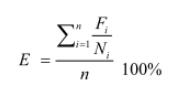 E - эффективность реализации программы, цели (задачи), процентов;Fi - фактическое значение i-го целевого показателя (индикатора), характеризующего выполнение цели (задачи), достигнутое в ходе реализации муниципальной программы (подпрограммы);Ni - плановое значение i-го целевого показателя (индикатора), характеризующего выполнение цели (задачи), предусмотренное муниципальной программой;n - количество показателей (индикаторов), характеризующих выполнение цели (задачи) муниципальной программы.В зависимости от полученных в результате реализации мероприятий программы значений целевых показателей (индикаторов) программы эффективность реализации программы (подпрограммы) по целям (задачам), а также в целом можно охарактеризовать по следующим уровням:высокий (E 95%);удовлетворительный (E 75%);неудовлетворительный (если значение эффективности реализации программы не отвечает приведенным выше уровням, эффективность ее реализации признается неудовлетворительной).Оценка степени соответствия запланированному уровню затрат и эффективности использования средств бюджета округа, ресурсного обеспечения программы осуществляется путем сопоставления плановых и фактических объемов финансирования основных мероприятий программы, по каждому источнику ресурсного обеспечения. Данные показатели характеризуют уровень исполнения финансирования в связи с неполным исполнением мероприятий программы в разрезе источников и направлений финансирования.Уровень исполнения финансирования программы в целом определяется по формуле:Уэф = Фф/Фп,где:Уэф - уровень исполнения финансирования муниципальной программы за отчетный период, процентов;Фф - фактически израсходованный объем средств, направленный на реализацию мероприятий муниципальной программы, тыс. рублей;Фп - плановый объем средств на соответствующий отчетный период, тыс.рублей. Уровень исполнения финансирования представляется целесообразным охарактеризовать следующим образом:высокий (Уэф 95%);удовлетворительный (Уэф 75%);неудовлетворительный (если процент освоения средств не отвечает приведенным выше уровням, уровень исполнения финансирования признается неудовлетворительным).Таблица 8.1Оценка эффективности мероприятий предлагаемого к реализации варианта развития транспортной инфраструктуры9. ПРЕДЛОЖЕНИЯ ПО ИНСТИТУЦИОНАЛЬНЫМ ПРЕОБРАЗОВАНИЯМ, СОВЕРШЕНСТВОВАНИЮ ПРАВОВОГО И ИНФОРМАЦИОННОГО ОБЕСПЕЧЕНИЯ ДЕЯТЕЛЬНОСТИ В СФЕРЕ ПРОЕКТИРОВАНИЯ, СТРОИТЕЛЬСТВА, РЕКОНСТРУКЦИИ ОБЪЕКТОВ ТРАНСПОРТНОЙ ИНФРАСТРУКТУРЫ НА ТЕРРИТОРИИ КАРТАЛИНСКОГО ГОРОДСКОГО ПОСЕЛЕНИЯВ современных условиях для эффективного управления развитием территории муниципального образования недостаточно утвердить документ территориального планирования, отвечающий актуальным требованиям законодательства и имеющий обоснование основных решений с точки зрения удовлетворения потребностей населения в услугах объектов различных видов инфраструктуры.Важнейшим элементом экономического механизма стимулирования инвестиций является создание условий роста инвестиционной активности.Перспективным направлением привлечения негосударственных средств для финансирования объектов в сфере проектирования, строительства, реконструкции объектов транспортной инфраструктуры на территории области является государственно-частное партнерство, поэтому одновременно должны быть созданы условия для строительства и эксплуатации автомобильных дорог и искусственных сооружений на коммерческих началах с привлечением средств международных финансовых организаций и частных инвесторов.В ноябре 2014 года в план мероприятий («дорожную карту») «Совершенствование правового регулирования градостроительной деятельности и улучшение предпринимательского климата в сфере строительства» (утвержденный распоряжением Правительства РФ от 29 июля 2013 г. № 1336-р) было включено мероприятие по установлению обязанности органов местного самоуправления утверждать программы развития транспортной и социальной инфраструктуры (далее также – Программы) в 6- месячный срок с даты утверждения генеральных планов. Сегодня, в соответствии со статьей 8 Градостроительного кодекса РФ, к полномочиям органов местного самоуправления городских округов и поселений в области градостроительной деятельности относятся разработка и утверждение программ комплексного развития транспортной инфраструктуры городских округов и поселений (соответственно).Ограниченность ресурсов местных бюджетов для создания объектов местного значения обуславливает необходимость тщательного планирования реализации документов территориального планирования. Ведь только в случае успешной реализации обоснованных решений градостроительная политика может быть признана эффективной.Сегодня, в соответствии со статьей 8 Градостроительного кодекса РФ, к полномочиям органов местного самоуправления городских округов и поселений в области градостроительной деятельности относятся разработка и утверждение программ комплексного развития транспортной инфраструктуры городских округов и поселений (соответственно).Реализация генерального плана округа или поселения осуществляется путем выполнения мероприятий, которые предусмотрены в том числе программами комплексного развития транспортной инфраструктуры муниципальных образований.Следует отметить, что разработка и утверждение программ комплексного развития социальной инфраструктуры сельских поселений, по общему правилу, относится к полномочиям органов местного самоуправления муниципального района в области градостроительной деятельности (в соответствии с частью 4 статьи 14 Федерального закона от 6 октября 2003 г. № 131-ФЗ «Об общих принципах организации местного самоуправления в Российской Федерации», пунктом 4 Требований к программам комплексного развития социальной инфраструктуры поселений, городских округов, утвержденных постановлением Правительства Российской Федерации от 1 октября 2015 г. № 1050). В то же время, разработка и утверждение таких программ в отношении городских округов и поселений, по общему правилами, должна обеспечиваться органами местного самоуправления соответствующих муниципальных образований.Программа комплексного развития транспортной инфраструктуры поселения – документ, устанавливающий перечень мероприятий по проектированию, строительству, реконструкции объектов транспортной инфраструктуры поселения, городского округа, которые предусмотрены государственными и муниципальными программами, стратегией социально-экономического развития муниципального образования и планом мероприятий по реализации стратегии социально-экономического развития муниципального образования планом и программой комплексного социально-экономического развития поселения, городского округа, инвестиционными программами субъектов естественных монополий, договорами о развитии застроенных территорий, договорами о комплексном освоении территорий, иными инвестиционными программами и договорами, предусматривающими обязательства застройщиков по завершению в установленные сроки мероприятий по проектированию, строительству, реконструкции объектов транспортной инфраструктуры.Положения Градостроительного кодекса РФ и существование отдельных Требований указывает на то, что программа комплексного развития транспортной инфраструктуры по своему статусу не идентична муниципальной программе, предусматривающей мероприятия по созданию объектов местного значения в сфере транспортной инфраструктуры.Программа комплексного развития транспортной инфраструктуры – это важный документ планирования, обеспечивающий систематизацию всех мероприятий по проектированию, строительству, реконструкции объектов транспортной инфраструктуры различных видов.Программы имеют высокое значение для планирования реализации документов территориального планирования. Следует отметить, что сроки разработки и утверждения Программ связаны со сроками утверждения генерального плана. Программы комплексного развития транспортной инфраструктуры городских округов и поселений подлежат утверждению в шестимесячный срок с даты утверждения генеральных планов соответствующих муниципальных образований. В связи с этим, представляется целесообразным организовывать разработку проекта Программы в составе единого комплексного проекта управления развитием территории городского округа или поселения, в который также входит и разработка генерального плана.Основными направлениями совершенствования нормативно-правовой базы, необходимой для функционирования и развития транспортной инфраструктуры округа являются:применение экономических мер, стимулирующих инвестиции в объекты транспортной инфраструктуры;координация мероприятий и проектов строительства и реконструкции объектов транспортной инфраструктуры между органами государственной власти (по уровню вертикальной интеграции) и бизнеса;координация усилий федеральных органов исполнительной власти, органов исполнительной власти Сахалинской области, органов местного самоуправления, представителей бизнеса и общественных организаций в решении задач реализации мероприятий (инвестиционных проектов);запуск системы статистического наблюдения и мониторинга необходимой обеспеченности учреждениями транспортной инфраструктуры округа в соответствии с утвержденными и обновляющимися нормативами;разработка стандартов и регламентов эксплуатации и (или) использования объектов транспортной инфраструктуры на всех этапах жизненного цикла объектов;разработка предложений для региональных исполнительных органов власти, органов власти муниципального района по включению мероприятий, связанных с развитием объектов транспортной инфраструктуры поселения, в состав плана экономики района.Для создания эффективной конкурентоспособной транспортной системы необходимы 3 основные составляющие:конкурентоспособные высококачественные транспортные услуги;высокопроизводительные безопасные транспортная инфраструктура и транспортные средства, которые необходимы в той мере, в которой они обеспечат конкурентоспособные высококачественные транспортные услуги;создание условий для превышения уровня предложения транспортных услуг над спросом.Развитие транспорта на территории сельсовета должно осуществляться на основе комплексного подхода, ориентированного на совместные усилия различных уровней власти.Транспортная система Карталинского городского поселения является элементом транспортной системы Челябинской области, поэтому решение всех задач, связанных с оптимизацией транспортной инфраструктуры на территории, не может быть решено только в рамках полномочий органов местного самоуправления муниципального образования. Данные в Программе предложения по развитию транспортной инфраструктуры предполагается реализовывать с участием также бюджета    района. Задачами органов местного самоуправления станут организационные мероприятия по обеспечению взаимодействия органов местного самоуправления, подготовка инициативных предложений по развитию транспортной инфраструктуры.Высокая потребность в развитии транспортной инфраструктуры и бюджетные ограничения в части финансирования требуют расширения использования внебюджетных источников для финансирования развития транспортной инфраструктуры, в том числе заемных средств.Перспективным направлением привлечения негосударственных средств для финансирования объектов в сфере проектирования, строительства, реконструкции объектов транспортной инфраструктуры на территории округа является государственно-частное партнерство, поэтому одновременно должны быть созданы условия для строительства и эксплуатации автомобильных дорог и искусственных сооружений на коммерческих началах с привлечением средств международных финансовых организаций и частных инвесторов.Для обеспечения возможности реализации предлагаемых в составе программы мероприятий (инвестиционных проектов) необходимо решение приоритетной задачи институциональных преобразований: разработка нормативной правовой базы, обеспечивающей четкое законодательное распределение прав, ответственности и рисков между государством и инвестором, а также определение приоритетных сфер применения государственно-частного партнерства в сфере дорожного хозяйства, в том числе совершенствование законодательства, регулирующего вопросы инвестиционной деятельности в сфере дорожного хозяйства, осуществляемой в форме капитальных вложений.«14» 04. 2022 г. № 143г. КарталыНаименование программыПрограмма комплексного развития транспортной инфраструктуры Карталинского городского поселения Карталинского района Челябинской области на 2021-2031годы.Основание для разработки программыГрадостроительный кодекс РФ;Федеральные законы№289-ФЗ от 1 апреля 2013 г.,  №340-ФЗ от 3 августа 2018 г. «О внесении изменений в Градостроительный кодекс Российской Федерации и отдельные законодательные акты Российской Федерации»;Генеральный план Карталинского городского поселения;Постановление Правительства Российской Федерации от 25.12.2015г. №1440 «Об утверждении требований к программам комплексного развития транспортной инфраструктуры поселений, городских округов»Заказчик (полное и сокращенное наименование)Управление строительства, инфраструктуры и ЖКХ  Карталинского муниципального районаЦели и задачи программыЦелями работ являются:Развитие транспортной инфраструктуры по видам транспортаРазвитие транспорта общего пользования, создание транспортно-пересадочных узловРазвитие инфраструктуры для легкового автомобильного транспортаРазвитие инфраструктуры пешеходного передвиженияОрганизация дорожного движения, повышение безопасности дорожного движенияРазвитие сети дорог.Задачи работ:Развитие современной и эффективной транспортной инфраструктуры, обеспечивающей увеличение пассажирооборота, товародвижения и снижение транспортных издержек в экономикеПредоставление качественных услуг населению, повышение обеспеченности населения объектами транспортной инфраструктурыРазвитие транспортной инфраструктуры, сбалансированное с градостроительной деятельностью, предоставление качественных услуг населению, повышение обеспеченности населения объектами транспортной инфраструктурыОбеспечение условия для пешеходного передвижения населения, повышение безопасности дорожного движенияБезопасность, качество и эффективность транспортного обслуживания населения, а также субъектов экономической деятельности, создание приоритетных условий для обеспечения безопасности жизни и здоровья участников дорожного движения по отношению к экономическим результатам хозяйственной деятельности, повышение комплексной безопасности и устойчивости транспортной системыРазвитие транспортной инфраструктуры в соответствии с потребностями населения в передвижении, субъектов экономической деятельности, развитие в соответствии с транспортным спросом, развитие транспортной инфраструктуры, сбалансированное с градостроительной деятельностью, повышение качества содержания транспортной инфраструктуры, снижение уровня износа объектов транспортной инфраструктуры.Целевые показатели (индикаторы) реализации программыЦелевые показатели (индикаторы) развития транспортной инфраструктуры включают технико-экономические, финансовые и социально-экономические показатели развития транспортной инфраструктуры, в том числе показатели безопасности, качества и эффективности транспортного обслуживания населения и субъектов экономической деятельности:Количество маршрутов железнодорожного, наземного транспортаПротяженность маршрутов железнодорожного, наземного транспортаЧисло ж/д станцийЧисло остановочных площадокОбеспеченность объектами обслуживания автомобильного транспортаПротяженность пешеходных дорожек, кмСодержание системы уличного освещения, %Реконструируемых автомобильных дорог, кмПротяженность улично-дорожной сети, км	Количество зарегистрированных ТС, ед.Кол-во ДТП, ед.Укрупненное описание запланированных мероприятий (инвестиционных проектов) по проектированию, строительству, реконструкции объектов транспортной инфраструктурыДля реализации поставленных целей и решения задач Программы, достижения планируемых значений показателей и индикаторов предусмотрено выполнение следующих мероприятий:1. Мероприятия по содержанию автомобильных дорог общего пользования местного значения, а также других объектов транспортной инфраструктуры.Реализация мероприятий позволит выполнять работы по содержанию автомобильных дорог и искусственных сооружений на них в соответствии с нормативными требованиями.2. Мероприятия по строительству, реконструкции, капитальному и текущему ремонту автомобильных дорог общего пользования местного значения и искусственных сооружений на них.Реализация мероприятий позволит сохранить протяженность автомобильных дорог общего пользования местного значения, на которых уровень загрузки соответствует нормативному.3. Мероприятия по совершенствованию пешеходной инфраструктуры.Реализация мероприятий позволит повысить качество пешеходного передвижения населения.Срок и этапы реализации программыМероприятия Программы охватывают период 2021 – 2031 годы. Мероприятия и целевые показатели (индикаторы), предусмотренные Программой, рассчитаны на первые 5 лет с разбивкой по годам, а на последующий период (до окончания срока действия программы) - без разбивки по годам. Этапы реализации программы:I этап: 2021-2025г.г;II этап: 2026-2031г.г.Объемы и источники финансирования программыОбъем финансирования Программы составляет в 2021-2031 годах – 2 262 793,9 тысяч рублей за счет бюджетных средств разных уровней и привлечения внебюджетных источников.Бюджетные ассигнования, предусмотренные в плановом периоде 2021 – 2031 годах, могут быть уточнены при формировании проектов бюджета.Населенный пунктНаселение, челНаселение, челНаселение, челНаселение, челНаселение, челНаселенный пункт20162017201820192020Карталинское городское поселение2869728577286072844228227№ п/пПоказателиЕд. изм.20191Протяженность автомобильных дорог общего пользования, в том числе:км171,71.1Федерального значениякм-1.2Регионального или межмуниципального значениякм4,21.3Местного значениякм167,51.4Ведомственные а/дкм-Наименование автомобильной дорогиПротяженность, километровИдентификационный номерАвтодорога по  улице Маяковского1,175-418 ОП МГ 4М-382Автодорога по улице Ручейная0,475-418 ОП МГ 4М-383Автодорога по улице Майская0,975-418 ОП МГ 4М-384Автодорога по улице Карьерная0,275-418 ОП МГ 4М-385Автодорога по улице Матросова1,075-418 ОП МГ 4М-388Автодорога по улице Мирный городок0,675-418 ОП МГ 4М-387Автодорога по переулку Речной0,175-418 ОП МГ 4М-388Автодорога по улице поселок Геологов2,075-418 ОП МГ 4М-389Автодорога  поселок Геологов, 2-ая Северная, 15,536 метров на север3,075-418 ОП МГ 4М-390Автодорога по улице Парковая0,275-418 ОП МГ 4М-391Автодорога по улице Нахимова1,075-418 ОП МГ 4М-392Автодорога улица Ленина, 5 улица Пушкина,60,375-418 ОП МГ 3М-393Автодорога улица Ленина,11улица Пушкина,120,375-418 ОП МГ 3М-394Автодорога улица Ленина,17улица Пушкина,180,375-418 ОП МГ 3М-395Автодорога улица Ленина,21улица Пушкина, 22 0,375-418 ОП МГ 3М-396Автодорога улица Ленина, 29улица Пушкина, 300,375-418 ОП МГ 3М-397Автодорога по улице Орджоникидзе1,075-418 ОП МГ 4М-399Автодорога попереулкуЛокомотивный1,075-418 ОП МГ 4М-398Автодорога по переулку Родниковый0,675-418 ОП МГ 4М-400Автодорога по улице Восточная0,575-418 ОП МГ 4М-401Автодорога по переулку Новый1,075-418 ОП МГ 4М-402Автодорога по переулку Лесозащитный0,575-418 ОП МГ 4М-403Автодорога по переулку Опорный 1,275-418 ОП МГ 4М-404Автодорога по переулку Титова1,075-418 ОП МГ 4М-405Автодорога по переулку Интернациональный0,375-418 ОП МГ 4М-406Автодорога по улице Горького0,475-418 ОП МГ 4М-407Автодорога по переулку Кирова0,475-418 ОП МГ 4М-408Автодорога Мирный городок0,675-418 ОП МГ 4М-409Автодорога по переулку Горочный0,875-418 ОП МГ 4М-410Автодорога по улице Суворова1,075-418 ОП МГ 4М-411Автодорога по улице Калинина1,075-418 ОП МГ 4М-412Автодорога по улице Ковровая0,475-418 ОП МГ 4М-413Автодорога по улице Окружная0,575-418 ОП МГ 4М-414Автодорога по улице Ново-Орская0,675-418 ОП МГ 4М-415Автодорога по улице Насыпная0,675-418 ОП МГ 4М-416Автодорога по улице Южная0,575-418 ОП МГ 4М-417Автодорога по улице Западная0,675-418 ОП МГ 4М-418Автодорога по улице Деповская0,375-418 ОП МГ 4М-419Автодорога по переулку Песчаный0,575-418 ОП МГ 4М-420Автодорога по улице Транспортная0,575-418 ОП МГ 4М-421Автодорога по улице Комсомольская1,575-418 ОП МГ 4М-422Автодорога по улице Вишневая0,3575-418 ОП МГ 4М-423Автодорога по  улице Энтузиастов0,575-418 ОП МГ 4М-424Автодорога по переулку Безымянный1,275-418 ОП МГ 4М-425Автодорога по переулку Промежуточный0,575-418 ОП МГ 4М-426Автодорога по  переулку Болотный0,775-418 ОП МГ 4М-427Автодорога по улице Сигнальная0,475-418 ОП МГ 4М-428Автодорога по улице Крайняя0,275-418 ОП МГ 4М-429Автодорога по улице Малая0,575-418 ОП МГ 4М-430Автодорога по улице Средняя0,575-418 ОП МГ 4М-431Автодорога по улице Путейская0,575-418 ОП МГ 4М-432Автодорога по переулку Копейский1,075-418 ОП МГ 4М-433Автодорога по переулку Железнодорожный0,575-418 ОП МГ 4М-434Автодорога по улице Просвещения2,1575-418 ОП МГ 2М-435Автодорога по улице Советская2,775-418 ОП МГ 4М-436Автодорога по  переулку Комарова0,7575-418 ОП МГ 4М-437Автодорога по  переулку Кузнечный1,075-418 ОП МГ 4М-438Автодорога по  переулку Колхозный1,075-418 ОП МГ 4М-439Автодорога по переулку Мастеровой1,075-418 ОП МГ 4М-440Автодорога по переулку Дружбы1,075-418 ОП МГ 4М-441Автодорога по переулку Первомайский1,075-418 ОП МГ 4М-442Автодорога по переулку Пионерский1,075-418 ОП МГ 4М-443Автодорога по переулку Школьный1,075-418 ОП МГ 4М-444Автодорога по переулку Чайковского0,775-418 ОП МГ 4М-445Автодорога по переулку Красноармейский0,975-418 ОП МГ 2М-446Автодорога по переулку Совхозный1,075-418 ОП МГ 4М-447Автодорога по улице Набережная2,8575-418 ОП МГ 4М-448Автодорога по улице Октябрьская2,7575-418 ОП МГ 2М-449Автодорога по улице Труда1,375-418 ОП МГ 4М-450Автодорога по улице 8-е Марта0,775-418 ОП МГ 4М-451Автодорога по улице Гагарина2,375-418 ОП МГ 2М-452Автодорога по  улице Пролетарская1,975-418 ОП МГ 2М-453Автодорога по улице Чкалова1,175-418 ОП МГ 4М-454Автодорога по улице Зеленая1,575-418 ОП МГ 4М-455Автодорога по улице Луговая1,475-418 ОП МГ 4М-456Автодорога по улице Новостроющая1,475-418 ОП МГ 4М-457Автодорога по улице Свободы0,8575-418 ОП МГ 4М-458Автодорога по улице Степана Разина0,7575-418 ОП МГ 4М-459Автодорога по переулку Тобольский0,875-418 ОП МГ 4М-460Автодорога по переулку Павлика Морозова1,275-418 ОП МГ 4М-461Автодорога по переулку Гвардейский1,375-418 ОП МГ 4М-462Автодорога по переулку Уральский1,2575-418 ОП МГ 4М-463Автодорога по переулку Крупской1,375-418 ОП МГ 4М-464Автодорога по переулку Электрификаторов1,175-418 ОП МГ 4М-465Автодорога по переулку Тупиковый0,675-418 ОП МГ 4М-466Автодорога по переулку Коммунальный0,575-418 ОП МГ 4М-467Автодорога по улице Кооперативная1,775-418 ОП МГ 4М-323Автодорога по улице Беляева1,275-418 ОП МГ 4М-468Автодорога по улице Лобырина1,075-418 ОП МГ 2М-469Автодорога по улице Карталинский рабочий1,375-418 ОП МГ 2М-470Автодорога по улице Борьбы1,075-418 ОП МГ 2М-471Автодорога по улице Жданова1,075-418 ОП МГ 4М-472Автодорога по улице Мира1,075-418 ОП МГ 4М-473Автодорога по улице Карла Маркса1,075-418 ОП МГ 4М-474Автодорога по улице Заводская1,075-418 ОП МГ 4М-475Автодорога по переулку Безымянный1,275-418 ОП МГ 4М-476Автодорога по улице Братьев Кашириных3,875-418 ОП МГ 1М-477Автодорога по улице Борьбы1,075-418 ОП МГ 2М-478Автодорога по  улице Юбилейная2,475-418 ОП МГ 3М-479Автодорога по переулку Нефтебазный1,175-418 ОП МГ 3М-480Автодорога по улице Пьянзина1,075-418 ОП МГ 4М-482Автодорога по улице 2-я Северная0,375-418 ОП МГ 4М-483Автодорога по улице 1-я Северная0,375-418 ОП МГ 4М-484Автодорога по улице Мостовая0,575-418 ОП МГ 4М-485Автодорога по улице Чапаева0,375-418 ОП МГ 4М-486Автодорога по улице Почтовая0,475-418 ОП МГ 4М-487Автодорога по   переулку Зайцева0,575-418 ОП МГ 4М-488Автодорога по переулку Безымянный0,575-418 ОП МГ 4М-489Автодорога по улице Линейная0,875-418 ОП МГ 4М-490Автодорога по улице Садовая0,475-418 ОП МГ 4М-491Автодорога по улице Степная1,275-418 ОП МГ 4М-492Автодорога по   улице Воротилина0,775-418 ОП МГ 4М-493Автодорога по улице Строительная0,575-418 ОП МГ 4М-494Автодорога по улице Победы0,575-418 ОП МГ 4М-495Автодорога по улице Железнодорожная0,975-418 ОП МГ 3М-496Автодорога по улице Карташева1,075-418 ОП МГ 3М-497Автодорога по улице Менделеева0,675-418 ОП МГ 4М-498Автодорога по улице Вагонная0,975-418 ОП МГ 4М-499Автодорога по улице Акмолинская2,775-418 ОП МГ 4М-500Автодорога по улице Молодежная0,675-418 ОП МГ 4М-501Автодорога по улице Высоцкого0,475-418 ОП МГ 4М-502Автодорога по переулку 40 лет Октября0,675-418 ОП МГ 4М-503Автодорога по улице Российская0,875-418 ОП МГ 4М-504Автодорога по улице Цветаевой0,375-418 ОП МГ 4М-505Автодорога по улице Есенина0,5675-418 ОП МГ 4М-506Автодорога по улице Гончарова0,4475-418 ОП МГ 4М-507Автодорога по улице Горького0,475-418 ОП МГ 4М-508Автодорога по переулку Тургенева0,375-418 ОП МГ 4М-509Автодорога по улице Герцена0,3575-418 ОП МГ 4М-510Автодорога по переулку Рылеева0,475-418 ОП МГ 4М-511Автодорога по переулку Михайловского0,475-418 ОП МГ 4М-512Автодорога по  улице Лермонтова0,575-418 ОП МГ 4М-513Автодорога по переулку Полевой0,475-418 ОП МГ 4М-373Автодорога по улице Станционная1,175-418 ОП МГ 4М-374Автодорога по  улице Достоевского0,675-418 ОП МГ 4М-516Автодорога по улице Шлакоблочная0,675-418 ОП МГ 4М-517Автодорога по переулку Шахтерский0,475-418 ОП МГ 4М-518Автодорога по улице Орская0,475-418 ОП МГ 4М-519Автодорога по улице Луначарского1,975-418 ОП МГ 2М-520Автодорога по переулку Городской0,275-418 ОП МГ 4М-521Автодорога по улице Ленина1,575-418 ОП МГ 1М-522Автодорога по улице Пушкина1,375-418 ОП МГ 1М-523Автодорога по улице Рассветная0,475-418 ОП МГ 4М-524Автодорога по  переулку Блюхера0,775-418 ОП МГ 4М-525Автодорога по улице Орджоникидзе, улица Ленина0,575-418 ОП МГ 1М-526Автодорога по улице Нахимова1,075-418 ОП МГ 4М-527Автодорога по переулку Зои Космодемьянской0,675-418 ОП МГ 4М-528Автодорога по   улице Калмыкова0,70975-418 ОП МГ 3М-529Автодорога по улице Славы3,075-418 ОП МГ 1М-530Автодорога по улице Свердлова1,075-418 ОП МГ 1М-515Автодорога по переулку Дзержинского1,375-418 ОП МГ 3М-532Автодорога по улице Водопроводная0,875-418 ОП МГ 4М-533Автодорога по переулку Конечный, улица Свердлова3,875-418 ОП МГ 3М-531Автодорога по улице Светлая0,775-418 ОП МГ 4М-535Автодорога по переулку Короткий0,975-418 ОП МГ 4М-536Автодорога по переулку Сельстрой0,375-418 ОП МГ 4М-537Автодорога по переулку Земляной0,375-418 ОП МГ 4М-538Автодорога по переулку Торговый0,475-418 ОП МГ 4М-539Автодорога по переулку Трансформаторный1,175-418 ОП МГ 4М-540Автодорога по переулку Башенный0,475-418 ОП МГ 4М-541Автодорога по переулку Шахтерский0,575-418 ОП МГ 4М-542Автодорога по переулку Конечный0,475-418 ОП МГ 4М-543Автодорога по переулку Кривой0,675-418 ОП МГ 4М-544Автодорога по переулку Цесовский0,775-418 ОП МГ 4М-547Автодорога по улице Узкая2,475-418 ОП МГ 4М-548Автодорога по улице Селекционная0,475-418 ОП МГ 4М-549Автодорога по улице 50-летия Победы0,475-418 ОП МГ 4М-550Автодорога по  улице Спортивная1,075-418 ОП МГ 4М-551Автодорога по улице Дорожная0,375-418 ОП МГ 4М-552Автодорога по улице Аграрная0,475-418 ОП МГ 4М-553Автодорога по улице Отдыха0,475-418 ОП МГ 4М-554Автодорога по улице Ясная0,675-418 ОП МГ 4М-555Автодорога по улице Огородная0,775-418 ОП МГ 4М-556Автодорога по улице Магнитогорская0,675-418 ОП МГ 4М-557Автодорога по улице Береговая1,175-418 ОП МГ 4М-558Автодорога по улице Клубная0,675-418 ОП МГ 4М-559Автодорога по переулку Складской0,375-418 ОП МГ 4М-560Автодорога по переулку Учебный0,475-418 ОП МГ 4М-561Автодорога по улице Больничная1,075-418 ОП МГ 4М-562Автодорога по переулку Монтажников0,475-418 ОП МГ 4М-563Автодорога по улице Водопроводная0,875-418 ОП МГ 4М-564Автодорога по  переулку Фадеева0,675-418 ОП МГ 4М-565Автодорога по улице Озерная0,375-418 ОП МГ 4М-566Автодорога по улице Лесная0,475-418 ОП МГ 4М-567Автодорога город Карталы,Скважина0,275-418 ОП МГ 2М-568Автодорога по переулку Бестужева0,675-418 ОП МГ 4М-569Автодорога по улице Газовиков0,4575-418 ОП МГ 4М-570Автодорога по  улице Центральная0,4575-418 ОП МГ 4М-571Автодорога по улице Антона Дейнеко0,875-418 ОП МГ 4М-572Автодорога по улице Тихая0,375-418 ОП МГ 4М-573Автодорога по улице 2-ой Стройучасток0,375-418 ОП МГ 4М-574Автодорога попереулку Хладопункт0,375-418 ОП МГ 4М-575Автодорога по улице Спецгородок3,075-418 ОП МГ 4М-576Автодорога по улице Односторонняя0,575-418 ОП МГ 4М-577Автодорога по переулку Путепроводный1,175-418 ОП МГ 4М-578Автодорога по мосту через реку Караталы-Аят по улице Свердлова0,01575-418 ОП МГ 1М-549Вид автотранспортных средствКол-воВид автотранспортных средств2021 гОбщее количество автотранспортных средств, шт.9879Численность населения муниципального образования 28227Регистрационный номер маршрутаНаименованиеПротяженность, км1Карталинское АТП – Орский городок14,52Полтавка – Угольные копи184Полтавка – Копейский городок175Городская баня – Карталы-2186Полтавка – Сенной городок207Полтавка – Сад «Машиностроитель»20Регистрационный номер маршрутаНаименованиеПротяженность в прямом (обратном) направлении, км325г. Карталы-п. Татищево44 (68,1)326г. Карталы- п. Рассвет54 (56,6)327г. Карталы-п. Коноплянка68 (70,6)328г. Карталы- п. Южно-Степной35,6 (38,2)329г. Карталы- с. Анненское35,6 (38,20)490г. Карталы - п. Новониколаевка27,1 (29,7)491г. Карталы- п. Джабык135 (107,6)492г. Карталы - п. Первомайка29 (31,6)493г. Карталы - п. Снежный59 (61,6)Регистрационный номер маршрутаНаименованиеНаименованиеПротяженность, км209с. Варнап. Локомотивный52,5504п. Бредыг. Карталы (автовокзал)87,0564г. Карталыг. Челябинск (Автовокзал "Центральный") 339,2568г. Карталыг. Челябинск (Автовокзал "Центральный") 339,2728г. Карталыг. Магнитогорск 190,0748г. Карталы (автокасса)г. Магнитогорск (автостанция)262,0730г. Карталыг. Магнитогорск182,1Регистрационный номер маршрутаНаименованиеПротяженность км7901-7902Челябинск-Магнитогорск415,57Магнитогорск - Карталы157,25Челябинск - Карталы261,06Населенный пунктНаселение, челНаселение, челНаселение, челНаселение, челНаселение, челНаселение, челНаселение, челНаселенный пункт202120222023202420252026-2031Карталинское городское поселение281502803727924278112769727018ПоказательЕд. изм. 20142035Средняя обеспеченность жильемм2/чел. 23,7430Существующий сохраняемый жилищный фондтыс. м2682,8943,8Объем нового жилищного строительстватыс. м2-261ПоказательЕд.изм.202120222023202420252026-2031Количество внутримуниципальных маршрутовед.666666Протяженность внутримуниципальных маршрутов, кмкм107,5107,5107,5107,5107,5107,5Количество межмуниципальных маршрутовед.161616161616-наземныхед.161616161616Протяженность межмуниципальных маршрутов, кмкм2441,52441,52441,52441,52441,52441,5Показатель Ед.изм.202120222023202420252026-2031Количество внутримуниципальных маршрутовед.000000Протяженность внутримуниципальных маршрутов, кмкм000000Количество межмуниципальных маршрутовед.333333Протяженность межмуниципальных маршрутовкм833,9833,9833,9833,9833,9833,9Пассажиропотокчел./год202614217958233302248646263990356054НаименованиепоказателяЕд. изм.202120222023202420252026-2031Всего вылетоввыл.На территории Карталинского городского поселения деятельность воздушного транспорта не осуществляется и на перспективу не планируетсяНа территории Карталинского городского поселения деятельность воздушного транспорта не осуществляется и на перспективу не планируетсяНа территории Карталинского городского поселения деятельность воздушного транспорта не осуществляется и на перспективу не планируетсяНа территории Карталинского городского поселения деятельность воздушного транспорта не осуществляется и на перспективу не планируетсяНа территории Карталинского городского поселения деятельность воздушного транспорта не осуществляется и на перспективу не планируетсяНа территории Карталинского городского поселения деятельность воздушного транспорта не осуществляется и на перспективу не планируетсяНа территории Карталинского городского поселения деятельность воздушного транспорта не осуществляется и на перспективу не планируется- вертолетныхвыл.На территории Карталинского городского поселения деятельность воздушного транспорта не осуществляется и на перспективу не планируетсяНа территории Карталинского городского поселения деятельность воздушного транспорта не осуществляется и на перспективу не планируетсяНа территории Карталинского городского поселения деятельность воздушного транспорта не осуществляется и на перспективу не планируетсяНа территории Карталинского городского поселения деятельность воздушного транспорта не осуществляется и на перспективу не планируетсяНа территории Карталинского городского поселения деятельность воздушного транспорта не осуществляется и на перспективу не планируетсяНа территории Карталинского городского поселения деятельность воздушного транспорта не осуществляется и на перспективу не планируетсяНа территории Карталинского городского поселения деятельность воздушного транспорта не осуществляется и на перспективу не планируется- самолетныхвыл.На территории Карталинского городского поселения деятельность воздушного транспорта не осуществляется и на перспективу не планируетсяНа территории Карталинского городского поселения деятельность воздушного транспорта не осуществляется и на перспективу не планируетсяНа территории Карталинского городского поселения деятельность воздушного транспорта не осуществляется и на перспективу не планируетсяНа территории Карталинского городского поселения деятельность воздушного транспорта не осуществляется и на перспективу не планируетсяНа территории Карталинского городского поселения деятельность воздушного транспорта не осуществляется и на перспективу не планируетсяНа территории Карталинского городского поселения деятельность воздушного транспорта не осуществляется и на перспективу не планируетсяНа территории Карталинского городского поселения деятельность воздушного транспорта не осуществляется и на перспективу не планируетсяПеревезенных пассажировтыс.челНа территории Карталинского городского поселения деятельность воздушного транспорта не осуществляется и на перспективу не планируетсяНа территории Карталинского городского поселения деятельность воздушного транспорта не осуществляется и на перспективу не планируетсяНа территории Карталинского городского поселения деятельность воздушного транспорта не осуществляется и на перспективу не планируетсяНа территории Карталинского городского поселения деятельность воздушного транспорта не осуществляется и на перспективу не планируетсяНа территории Карталинского городского поселения деятельность воздушного транспорта не осуществляется и на перспективу не планируетсяНа территории Карталинского городского поселения деятельность воздушного транспорта не осуществляется и на перспективу не планируетсяНа территории Карталинского городского поселения деятельность воздушного транспорта не осуществляется и на перспективу не планируетсяПоказательЕд.изм.202120222023202420252026-2031Количество маршрутовед.На территории Карталинского городского поселения деятельность водного транспорта не осуществляется и на перспективу не планируетсяНа территории Карталинского городского поселения деятельность водного транспорта не осуществляется и на перспективу не планируетсяНа территории Карталинского городского поселения деятельность водного транспорта не осуществляется и на перспективу не планируетсяНа территории Карталинского городского поселения деятельность водного транспорта не осуществляется и на перспективу не планируетсяНа территории Карталинского городского поселения деятельность водного транспорта не осуществляется и на перспективу не планируетсяНа территории Карталинского городского поселения деятельность водного транспорта не осуществляется и на перспективу не планируетсяПротяженностькмНа территории Карталинского городского поселения деятельность водного транспорта не осуществляется и на перспективу не планируетсяНа территории Карталинского городского поселения деятельность водного транспорта не осуществляется и на перспективу не планируетсяНа территории Карталинского городского поселения деятельность водного транспорта не осуществляется и на перспективу не планируетсяНа территории Карталинского городского поселения деятельность водного транспорта не осуществляется и на перспективу не планируетсяНа территории Карталинского городского поселения деятельность водного транспорта не осуществляется и на перспективу не планируетсяНа территории Карталинского городского поселения деятельность водного транспорта не осуществляется и на перспективу не планируетсяНаименованиепоказателяЕд.
изм.202120222023202420252026-2031Железнодорожныестанцииед. 222222Причал, пристань, портед. ------Вертолетная площадкаед.------Число
остановочныхплощадокед. 929292929292Наименование показателя202120222023202420252026-2031Реконструированных а/д, км4,99,914,819,824,754,4Протяженность УДС, км167,5173,3179,1184,9190,8225,6Показатели202120222023202420252026-2031Численность населения, чел. 281502803727924278112769727018Количество ТС, ед. 99931009310192102901038610942№
п/п ПоказателиЕд. изм. 2018-20202021 2022 20232024202520311 Число
зарегистрированных
ДТПед. 37131312121192Количество
пострадавших в ДТПед. 401515141413103 Количество
погибших в ДТПед. 3000000ПоказательЕд.измСуществующееположениеВариант№1Вариант№2Вариант№3Прогнозные показатели деятельности автомобильного транспорта по муниципальным пассажирским маршрутам регулярных перевозокПрогнозные показатели деятельности автомобильного транспорта по муниципальным пассажирским маршрутам регулярных перевозокПрогнозные показатели деятельности автомобильного транспорта по муниципальным пассажирским маршрутам регулярных перевозокПрогнозные показатели деятельности автомобильного транспорта по муниципальным пассажирским маршрутам регулярных перевозокПрогнозные показатели деятельности автомобильного транспорта по муниципальным пассажирским маршрутам регулярных перевозокПрогнозные показатели деятельности автомобильного транспорта по муниципальным пассажирским маршрутам регулярных перевозокПрогнозные показатели деятельности автомобильного транспорта по муниципальным пассажирским маршрутам регулярных перевозокКоличество маршрутов наземного транспорта (городские/ пригородные)ед. 6/166/166/166/16Протяженность наземных маршрутов(городские/ пригородные)км107,5/2441,5107,5/2441,5107,5/2441,5107,5/2441,5Прогнозные показатели деятельности железнодорожного транспорта по муниципальным пассажирским маршрутам регулярных перевозокПрогнозные показатели деятельности железнодорожного транспорта по муниципальным пассажирским маршрутам регулярных перевозокПрогнозные показатели деятельности железнодорожного транспорта по муниципальным пассажирским маршрутам регулярных перевозокПрогнозные показатели деятельности железнодорожного транспорта по муниципальным пассажирским маршрутам регулярных перевозокПрогнозные показатели деятельности железнодорожного транспорта по муниципальным пассажирским маршрутам регулярных перевозокПрогнозные показатели деятельности железнодорожного транспорта по муниципальным пассажирским маршрутам регулярных перевозокПрогнозные показатели деятельности железнодорожного транспорта по муниципальным пассажирским маршрутам регулярных перевозокКоличество маршрутов ж/д транспорта (городские/ пригородные)ед. 0/30/30/30/3Протяженность маршрутов ж/д транспорта (городские/ пригородные)км0/833,90/833,90/833,90/833,9Прогнозные значения развития транспортной инфраструктурыПрогнозные значения развития транспортной инфраструктурыПрогнозные значения развития транспортной инфраструктурыПрогнозные значения развития транспортной инфраструктурыПрогнозные значения развития транспортной инфраструктурыПрогнозные значения развития транспортной инфраструктурыПрогнозные значения развития транспортной инфраструктурыЧисло ж/д станцийед.2222Число остановочных площадокед. 92929292Обеспеченность объектами обслуживания автомобильного транспорта%100100100100Содержание системы уличного освещения%100100100100Протяженность реконструируемых дорогкм-054,454,4Протяженность улично-дорожной сетикм167,5167,5167,5225,6Протяженность пешеходных дорожеккм14,514,522,522,5Показатели автомобилизации и безопасности дорожного движенияПоказатели автомобилизации и безопасности дорожного движенияПоказатели автомобилизации и безопасности дорожного движенияПоказатели автомобилизации и безопасности дорожного движенияПоказатели автомобилизации и безопасности дорожного движенияПоказатели автомобилизации и безопасности дорожного движенияПоказатели автомобилизации и безопасности дорожного движенияКоличество зарегистрированных ТСед. 9879109421094210942Кол-во ДТПед. /год141499Наименование мероприятияПланируемые срокиИсточники финансирования, %Источники финансирования, %Источники финансирования, %Наименование мероприятияПланируемые срокиБюджетные средстваБюджетные средствавнебюджетные средстваНаименование мероприятияПланируемые срокиОбластной бюджетМестный бюджетвнебюджетные средства1 Мероприятие «Капитальный ремонт автомобильных дорог»2021-2025100--1.1 капитальный ремонт Водопроводная, 0,8 км2021100--1.2 капитальный ремонт Короткий, 0,9 км2021100--1.3 капитальный ремонт Ленина, 1,5 км2021100--1.4 капитальный ремонт Пушкина, 1,3 км2021100--1.5 капитальный ремонт Гагарина, 2,3 км2022100--1.6 капитальный ремонт Братьев Кашириных, 3,8 км2022-2023100-1.7 капитальный ремонт Октябрьская, 2,75 км2023100--1.8 капитальный ремонт Нефтебазный, 1,1 км2024100--1.9 капитальный ремонт Советская, 2,7 км2025100--2Мероприятие «Реконструкция автомобильных дорог»2021-2031100--2.1 реконструкция Пьянзина, 1 км2022100--2.2реконструкция Больничная, 1 км2022100--2.3 реконструкция Жданова, 1 км2022100--2.4 реконструкция Зеленая, 1,5 км2022100--2.5 реконструкция Карташева, 1 км2022100--2.6 реконструкция Пролетарская, 1,9 км2022100--2.7 реконструкция Чкалова, 1,1 км2022100--2.8 реконструкция Уральский, 1,25 км2023100--2.9 реконструкция Заводская, 1 км2023100--2.10 реконструкция Калинина, 1 км2023100--2.11 реконструкция Комсомольская, 1,5 км2023100--2.12 реконструкция Копейский, 1 км2023100--2.13 реконструкция Кузнечный, 1 км2024100--2.14 реконструкция Лобырина, 1 км2024100--2.15 реконструкция Локомотивный, 1 км2024100--2.16 реконструкция Луговая, 1,4 км2024100--2.17 реконструкция Мастеровой, 1 км2025100--2.18 реконструкция Матросова, 1 км2025100--2.19 реконструкция Маяковского, 1,1 км2025100--2.20 реконструкция Мира, 1 км2025100--2.21 реконструкция Набережная, 2,85 км2026-2031100--2.22 реконструкция Нахимова, 1 км2026-2031100--2.23 реконструкция Новостроющая, 1,4 км2026-2031100--2.24 реконструкция Новый, 1 км2026-2031100--2.25 реконструкция Опорный, 1,2 км2026-2031100--2.26 реконструкция Орджоникидзе, 1 км2026-2031100--2.27 реконструкция Первомайский, 1 км2026-2031100--2.28 реконструкция Пионерский, 1 км2026-2031100--2.29 реконструкция Просвещения, 2,15 км2026-2031100--2.30 реконструкция Совхозный, 1 км2026-2031100--2.31 реконструкция Спортивная, 1 км2026-2031100--2.32 реконструкция Станционная, 1,1 км2026-2031100--2.33 реконструкция Степная, 1,2 км2026-2031100--2.34 реконструкция Суворова, 1 км2026-2031100--2.35 реконструкция Титова, 1 км2026-2031100--2.36 реконструкция Трансформаторный, 1,1 км2026-2031100--2.37 реконструкция Труда, 1,3 км2026-2031100--2.38 реконструкция Узкая, 2,4 км2026-2031100--2.39 реконструкция Школьный, 1 км2026-2031100--2.40 реконструкция Электрификаторов, 1,1 км2026-2031100--3 Мероприятие «Содержание автомобильных дорог»2021-2031-100-3.1 Содержание дорог зимнее 2021-2031-100-3.2 Содержание дорог летнее 2021-2031-100-3.3 Содержание ТСОДД на улично-дорожной сети2021-2031-100-3.4 Ремонт и содержание существующих автобусных остановок – 92 шт.2021-2031-100-4 Мероприятие «Текущий ремонт автомобильных дорог»2021-2031-100-Наименование мероприятияПланируемые срокиИсточники финансирования, %Источники финансирования, %Источники финансирования, %Наименование мероприятияПланируемые срокиБюджетные средстваБюджетные средствавнебюджетные средстваНаименование мероприятияПланируемые срокиОбластной бюджетМестный бюджетвнебюджетные средства1 Мероприятие «Строительство тротуаров вдоль улиц»2021-2024100--1.1 Строительство тротуара на ул. Пролетарская на участке от ул. Свердлова до пер. Красногвардейская, 1,3 км2022100--1.2 Строительство тротуара на пер. Красногвардейский на участке от ул. Пролетарская до ул. Чкалова, 0,5 км2022100--1.3 Строительство тротуара на ул. Чкалова на участке от Красногвардейский пер. до ул. Карташева, 1 км2022100--1.4 Строительство тротуара на ул. Карташева на участках: от ул. Чкалова до Школы №31, от остановки «Восточный» до ул. Горького, 1,2 км2022100--1.5 Строительство тротуара на пер. Нефтебазный (обеспечение тротуаром улицы целиком), 0,8 км2024100--1.6 Строительство тротуара на ул. Братьев Кашириных (обеспечение тротуаром улицы целиком), 2,7 км2022-2023100--1.7 Строительство тротуара на пер. Короткий, 0,9 км2021100--1.8 Строительство тротуара на ул. Водопроводная, 0,8 км 2021100--2 Мероприятие «Содержание системы уличного освещения»2021-2031-100-3 Мероприятие «Развитие системы уличного освещения»2021-2031--100Наименование мероприятияПланируемыесрокиИсточники финансирования, %Источники финансирования, %Наименование мероприятияПланируемыесрокиБюджетные средствавнебюджетные средстваМероприятие «Строительство автомобильных дорог», 58,12021-2031-100МероприятияСтоимость мероприятий, тыс. рублейСтоимость мероприятий, тыс. рублейСтоимость мероприятий, тыс. рублейСтоимость мероприятий, тыс. рублейСтоимость мероприятий, тыс. рублейСтоимость мероприятий, тыс. рублейСтоимость мероприятий, тыс. рублейИсточник финансированияМероприятияВсего2021 г2022 г2023 г2024 г2025 г2026-2031ггИсточник финансированияМероприятия по развитию сети дорог Карталинского городского поселенияМероприятия по развитию сети дорог Карталинского городского поселенияМероприятия по развитию сети дорог Карталинского городского поселенияМероприятия по развитию сети дорог Карталинского городского поселенияМероприятия по развитию сети дорог Карталинского городского поселенияМероприятия по развитию сети дорог Карталинского городского поселенияМероприятия по развитию сети дорог Карталинского городского поселенияМероприятия по развитию сети дорог Карталинского городского поселенияМероприятия по развитию сети дорог Карталинского городского поселения1 Мероприятие «Капитальный ремонт автомобильных дорог»399226,510489597902108391,52564162937-Областной бюджет1.1 капитальный ремонт Водопроводная, 0,8 км1864818648-----Областной бюджет1.2 капитальный ремонт Короткий, 0,9 км2097920979-----Областной бюджет1.3 капитальный ремонт Ленина, 1,5 км3496534965-----Областной бюджет1.4 капитальный ремонт Пушкина, 1,3 км3030330303-----Областной бюджет1.5 капитальный ремонт Гагарина, 2,3 км53613-53613----Областной бюджет1.6 капитальный ремонт Братьев Кашириных, 3,8 км88578-4428944289---Областной бюджет1.7 капитальный ремонт Октябрьская, 2,75 км64102,5--64102,5---Областной бюджет1.8 капитальный ремонт Нефтебазный, 1,1 км25641---25641--Областной бюджет1.9 капитальный ремонт Советская, 2,7 км62397----62937-Областной бюджет2 Мероприятие «Реконструкция автомобильных дорог»1413873,1-247537167451,5128136,8119400,2751347,6Областной бюджет2.1 реконструкция Пьянзина, 1 км29122-29122----Областной бюджет2.2 реконструкция Больничная, 1 км29122-29122----Областной бюджет2.3 реконструкция Жданова, 1 км29122-29122----Областной бюджет2.4 реконструкция Зеленая, 1,5 км43683-43683----Областной бюджет2.5 реконструкция Карташева, 1 км29122-29122----Областной бюджет2.6 реконструкция Пролетарская, 1,9 км55331,8-55331,8----Областной бюджет2.7 реконструкция Чкалова, 1,1 км32034,2-32034,2----Областной бюджет2.8 реконструкция Уральский, 1,25 км36402,5--36402,5---Областной бюджет2.9 реконструкция Заводская, 1 км29122--29122---Областной бюджет2.10 реконструкция Калинина, 1 км29122--29122---Областной бюджет2.11 реконструкция Комсомольская, 1,5 км43683--43683---Областной бюджет2.12 реконструкция Копейский, 1 км29122--29122---Областной бюджет2.13 реконструкция Кузнечный, 1 км29122---29122--Областной бюджет2.14 реконструкция Лобырина, 1 км29122---29122--Областной бюджет2.15 реконструкция Локомотивный, 1 км29122---29122--Областной бюджет2.16 реконструкция Луговая, 1,4 км40770,8---40770,8--Областной бюджет2.17 реконструкция Мастеровой, 1 км29122----29122-Областной бюджет2.18 реконструкция Матросова, 1 км29122----29122-Областной бюджет2.19 реконструкция Маяковского, 1,1 км32034,2----32034,2-Областной бюджет2.20 реконструкция Мира, 1 км29122----29122-Областной бюджет2.21 реконструкция Набережная, 2,85 км82997,7-----82997,7Областной бюджет2.22 реконструкция Нахимова, 1 км29122-----29122Областной бюджет2.23 реконструкция Новостроющая, 1,4 км40770,8-----40770,8Областной бюджет2.24 реконструкция Новый, 1 км29122-----29122Областной бюджет2.25 реконструкция Опорный, 1,2 км34946,4-----34946,4Областной бюджет2.26 реконструкция Орджоникидзе, 1 км29122-----29122Областной бюджет2.27 реконструкция Первомайский, 1 км29122-----29122Областной бюджет2.28 реконструкция Пионерский, 1 км29122-----29122Областной бюджет2.29 реконструкция Просвещения, 2,15 км62612,3-----62612,3Областной бюджет2.30 реконструкция Совхозный, 1 км29122-----29122Областной бюджет2.31 реконструкция Спортивная, 1 км29122-----29122Областной бюджет2.32 реконструкция Станционная, 1,1 км32034,2-----32034,2Областной бюджет2.33 реконструкция Степная, 1,2 км34946,4-----34946,4Областной бюджет2.34 реконструкция Суворова, 1 км29122-----29122Областной бюджет2.35 реконструкция Титова, 1 км29122-----29122Областной бюджет2.36 реконструкция Трансформаторный, 1,1 км32034,2-----32034,2Областной бюджет2.37 реконструкция Труда, 1,3 км37858,6-----37858,6Областной бюджет2.38 реконструкция Узкая, 2,4 км69892,8-----69892,8Областной бюджет2.39 реконструкция Школьный, 1 км29122-----29122Областной бюджет2.40 реконструкция Электрификаторов, 1,1 км32034,2-----32034,2Областной бюджет3 Мероприятие «Текущий ремонт автомобильных дорог»10000100010001000100010005000Местный бюджет4 Мероприятие «Содержание автомобильных дорог»3590503590535905359053590535905179525Местный бюджет5 Мероприятие «Строительство автомобильных дорог»*******Внебюджетные источникиМероприятия по развитию инфраструктуры пешеходного передвиженияМероприятия по развитию инфраструктуры пешеходного передвиженияМероприятия по развитию инфраструктуры пешеходного передвиженияМероприятия по развитию инфраструктуры пешеходного передвиженияМероприятия по развитию инфраструктуры пешеходного передвиженияМероприятия по развитию инфраструктуры пешеходного передвиженияМероприятия по развитию инфраструктуры пешеходного передвиженияМероприятия по развитию инфраструктуры пешеходного передвиженияМероприятия по развитию инфраструктуры пешеходного передвижения1 Мероприятие «Строительство тротуаров вдоль улиц»79644,314716,946314,8511686,956925,6--Областнойбюджет1.1 Строительство тротуара на ул. Пролетарская на участке от ул. Свердлова до пер. Красногвардейская, 1,3 км11254-11254----Областнойбюджет1.2 Строительство тротуара на пер. Красногвардейский на участке от ул. Пролетарская до ул. Чкалова, 0,5 км4328,5-4328,5----Областнойбюджет1.3 Строительство тротуара на ул. Чкалова на участке от Красногвардейский пер. до ул. Карташева, 1 км8657-8657----Областнойбюджет1.4 Строительство троутара на ул. Карташева на участках: от ул. Чкалова до Школы №31, от остановки «Восточный» до ул. Горького, 1,2 км10388,4-10388,4----Областнойбюджет1.5 Строительство тротуара на пер. Нефтебазный (обеспечение тротуаром улицы целиком), 0,8 км6925,6---6925,6--Областнойбюджет1.6 Строительство тротуара на ул. Братьев Кашинриных (обеспечение тротуаром улицы целиком), 2,7 км23373,9-11686,9511686,95---Областнойбюджет1.7 Строительство тротуара на пер. Короткий, 0,9 км7791,37791,3-----Областнойбюджет1.8 Строительство тротуара на ул. Водопроводная, 0,8 км 6925,66925,6-----Областнойбюджет2 Мероприятие «Содержание системы уличного освещения»1000100100100100100500Местный бюджет3 Мероприятие «Развитие системы уличного освещения»*******Внебюджетные источникиВсего2262793,9156617428758,9324535197708219342936373*Объем вложений определяется проектно-сметной документацией*Объем вложений определяется проектно-сметной документацией*Объем вложений определяется проектно-сметной документацией*Объем вложений определяется проектно-сметной документацией*Объем вложений определяется проектно-сметной документацией*Объем вложений определяется проектно-сметной документацией*Объем вложений определяется проектно-сметной документацией*Объем вложений определяется проектно-сметной документацией*Объем вложений определяется проектно-сметной документациейЦель программыЗадачи программыПредусмотренные мероприятияОценка социально-экономической эффективностиРазвитие транспортной инфраструктуры по видам транспортаРазвитие современной и эффективной транспортной инфраструктуры, обеспечивающей ускорение пассажирооборота, товародвижения и снижение транспортных издержек в экономикеРеконструкция автомобильных дорогСтроительство автомобильных дорогСодержание автомобильных дорогТекущий ремонт автомобильных дорогРасширение транспортных связей муниципального образования, повышение инвестиционной привлекательности повышение эффективности транспортного обслуживания и снижения издержекРазвитие инфраструктуры для грузового транспорта, транспортных средств коммунальных и дорожных службПредоставление качественных услуг населению, повышение обеспеченности населения объектами транспортной инфраструктурыРеконструкция автомобильных дорогСтроительство автомобильных дорогСодержание автомобильных дорогТекущий ремонт автомобильных дорогУвеличение доступности эффективности грузопотока транспортной инфраструктурыРазвитие инфраструктуры пешеходного и велосипедного передвиженияОбеспечение условия для пешеходного передвижения населения, повышение безопасности дорожного движенияСтроительство тротуаров вдоль улиц Развитие и содержание системы уличного освещенияСнижение времени в пути пешеходам, снижение вероятности ДТП с участием пешеходовОрганизация дорожного движения, повышение безопасности дорожного движения, снижение перегруженности дороги/или их участковБезопасность, качество и эффективность транспортного обслуживания населения, а также субъектов экономической деятельности, создание приоритетных условий для обеспечения безопасности жизни и здоровья участников дорожного движения по отношению к экономическим результатам хозяйственной деятельности, повышение комплексной безопасности и устойчивости транспортной системыРеконструкция автомобильных дорогСтроительство автомобильных дорогСодержание автомобильных дорогТекущий ремонт автомобильных дорогРазвитие и содержание системы уличного освещенияСтроительство тротуаров вдоль улиц Снижение вероятности ДТП снижение загрузки улично- дорожной сетиРазвитие сети дорогРазвитие транспортной инфраструктуры в соответствии с потребностями населения в передвижении, субъектов экономической деятельности, развитие в соответствии с транспортным спросом, развитие транспортной инфраструктуры, сбалансированное с градостроительной деятельностью, повышение качества содержания транспортной инфраструктуры, снижение уровня износа объектов                                транспортной инфраструктурыРеконструкция автомобильных дорогСтроительство автомобильных дорогСодержание автомобильных дорогТекущий ремонт автомобильных дорогУвеличение скорости движения, снижение времени в  пути, снижение вероятности ДТП,    снижение экологической нагрузки на ОС, улучшение качества обслуживания территорий, снижение износа улично-дорожной сети